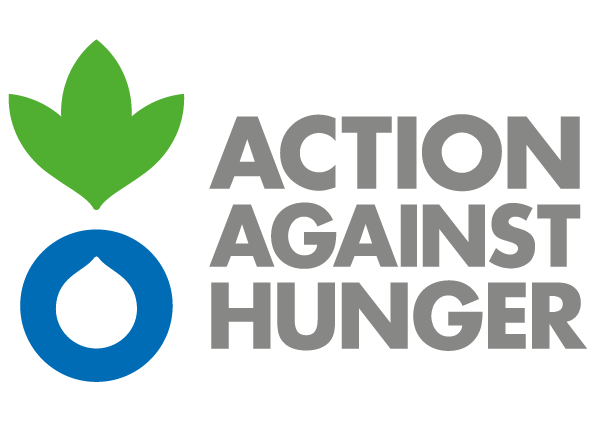 Request for QuotationforHand pumps spare parts and tool kitsPublication reference:SD-KH-00054Date of publish: June 15th, 2021Deadline for submission of bid: 24th June 2021 A - INSTRUCTIONS TO BIDDERSIn submitting quotes, the bidder accepts in full and without restriction the special and general conditions governing this tender as the sole basis of this tendering procedure.The bidder accepts Action Against Hunger General Terms and Conditions of Purchase by default or will include its own Sales conditions in its offer.If the bidder wishes to point out restrictions to Action Against Hunger Purchase Terms and Conditions, such reservations should be clearly explained in a letter included in the offer.Failure to submit a bid containing all the required information and documentation within the deadline specified may lead to the rejection of the bid. PreambleAction Against Hunger tackles the causes and effects of hunger and diseases that threaten the lives of vulnerable children, women, and men.Established in France in 1979, Action Against Hunger are a nongovernmental, non-political, non-religious, non-profit organisation.Action Against Hunger is present in Sudan since 2018, with operational bases in Khartoum, White Nile, South Kordofan and Central Darfur states. AAH specializes in emergency interventions and implementing nutrition centric and sensitive interventions incorporated with activities for WASH, FSL, Mental Health Care Practices (when feasible) and all activities are mainstreamed with Gender and Protection. Purpose of the Request for QuotationThe Purpose of this RfQ is to sign a contract for the supply of Hand pumps spare parts and 14 tool kits (as per attached table 1&2) and their possible delivery to the following locations specified by Action Against Hunger:AAH Warehouse in Kadugly (South Kordofan) AAH Warehouse in Zalingei (Central Darfur)The RfQ aims at selecting reliable supplier(s).Total quantities mentioned in this RfQ are estimates of Action Against Hunger’s immediate needs and may vary by twenty percent (20%): this estimation can in no case be considered as a firm order from Action Against Hunger. Under this variation, the unit prices used in the RfQ shall be applicable to the quantities procured. If not the same, bidder is requested to state what would be the difference.The items are listed in Table 1 and Table 2. Suppliers can quote for ALL items or SELECTED items and for deliveries to BOTH states or just ONE of the states. Refer to Appendix A for Technical Specifications Table 1: Hand pumps spare partsTable 2: Hand pump tool kits  Questions and ClarificationsBidders may submit questions to the following address, ideally by email (phone call will be also accepted), up to two (2) calendar days before the deadline for submission of BIDs, specifying the publication reference and the RfQ title:Contact name: Muhammed UsmanE-mail: mumuhammed@sd.acfspain.orgPhone +249 (0) 91 726 6966Due to pandemic situation, there is no clarification meeting planned, all clarifications will be solved by mail or phone as stated in the above paragraph. All the answers to relevant question will be shared with all participants to keep full transparency during the process. EligibilityParticipation in RfQ is open on equal terms to any natural and legal persons or company.However, to comply with some of Action Against Hunger’s donors’ rules, participants must clearly indicate their company’s nationality and origin of the proposed goods.Instructions to submit an Offer.All the offers will be received via e-mail or hard copy application dropped at our office at this address: Plot 47, Block 3K West Al Dum – Khartoum, Sudan     .The offer shall consist of a single e-mail, titled “SD-KH-00054 – Hand pumps spare parts and tool kits”Offers shall be sent to the following email addresses:	To: mumuhammed@sd.acfspain.org	CC: procurement-sd@sd.acfspain.orgSo that it is received no later than June 24th, 2021 14pm.NB: Late proposals will not be accepted and will be returned to the Proponent or discarded.  In addition to the bid, the bidder is also requested to provide the following: Valid copy of registration certificate from Sudan Trade Register,Copy of the ID of all company owners,Relevant certificates of origin of the products, composition, or expiry date, if any,A sample of the product(s) can be requested to preselected bidders after the assessment of the offers received. Period of validitySuppliers shall be bound by their tenders for a desired period of sixty (60) days from the deadline for submission of tenders. Prices and conditions defined in the contract signed with the selected supplier will be valid for a minimum of two months after contract signature. If quote validity is less than 60 days, bidder must say so on their proposal / bid. Currency of BID Tenders should be presented in SDG, VAT included. Kindly also include if transport cost (delivery to Kadugli and Zalengei) is included in price. Full payment will be made after deliveryLanguage of offers and procedure.The offers, all correspondence and documents related to the tender exchanged by the bidder and Action Against Hunger must be written in English / Arabic.For the purposes of interpretation of the RfQ, the English version will prevail.Notification award and contract signatureThe successful bidder will be informed in writing that its BID has been accepted (notification of award), contract will be issued, and the successful bidder(s) will sign, date and send back the contract(s). If the successful bidder fails to sign and send back the contract within three (3) working days, Action Against Hunger can consider after notification the award as null and void. After selection, and before signature of the contract, Action Against Hunger will inspect the items of the selected bidder that will be purchased for distribution. Action Against Hunger reserves the right to de-select the bidder if the capacity is deemed not to be adequate or compatible with that stated in the RfQ. Delivery conditionsThe total quantity of the product must be delivered or ready for inspection before the agreed date in the contract(s).Action Against Hunger shall bear no responsibility over losses or damages of the procured products incurred during the performance period and before acceptance of said products. It is therefore up to the supplier to insure the products if necessary.Quality of the productQuality GuaranteeThe supplier bears the responsibility to verify and certify that the goods they supply are in keeping with the conditions applicable to them.The supplier commits to provide Action Against Hunger with goods that will not be subject to manufacturing defect, that have not been exposed to contamination or to anything causing premature wear. Appendix A:TECHNICAL SPECIFICATIONS and TECHNICAL OFFERAppendix B : Supplier QuestionnaireCompany Name:  Publication reference:   SD-KH-00054Appendix C: Action Against Hunger’s TERMS AND CONDITIONS 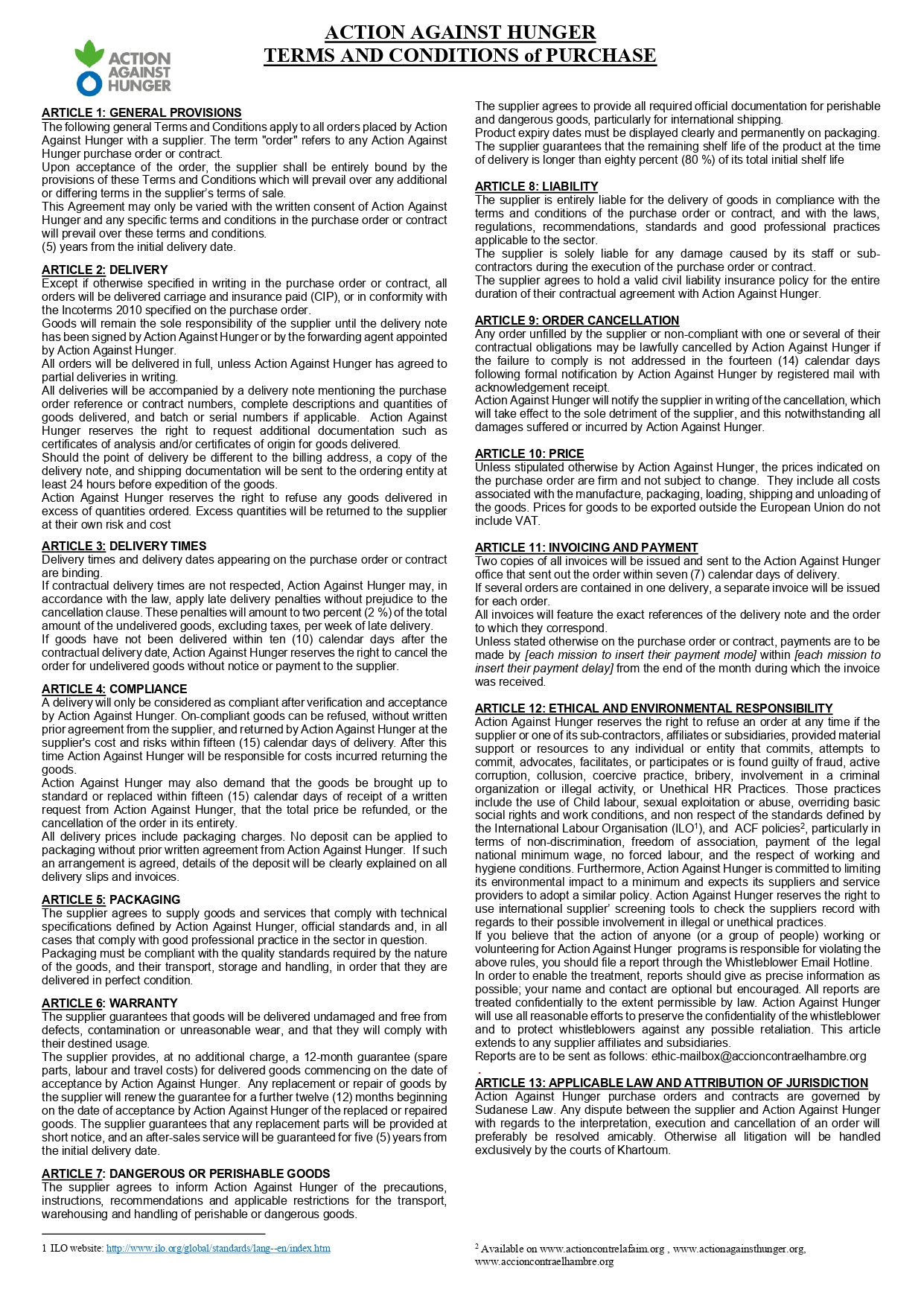 Lot #ProductUnit of MeasureTotal Required QuantitiesQuantities in Kadugly Quantities in Zalingei 1Metal Pipes Gi 1¼ inch, length 3mPieces2701201502Steel connecting rods 3-inch, length of 3mPieces2701201503Upper water valvePieces4020204Lower ValvesPieces4020205Rubber’s pump backetPieces4020206Upper valve sealing rings Pieces4020207Lower valve sealing ringsPieces4020208Upper rubber seatingPieces4020209lower rubber seatingPieces40202010Rubber seat retainerPieces40202011Pump handlePieces105512Water tankPieces104613Chain Pieces25101514Chain bolds and nuts.Pieces25101515Head bolds and nuts. Pieces100406016Complete pump headsPieces83517Complete cylinder Pieces104618Bag of cement 50 kgBags523220Lot #ProductUnit of MeasureTotal Required QuantitiesQuantities in Kadugly Quantities in Zalingei 1Pipe Vice for metal pipe GI 1¼ inchPieces14682Pipe Lifting spanner for metal pipe GI 1¼ inch.Sets14683Connecting Rod Vice - 3 inchPieces14684Chain Coupler Supporting ToolPieces14685Connecting rod filter - 3 inchPieces14686Bearing Pressing ToolPieces14687Crank Spanners (M17 x M19)Pieces2812168Handle axle punchPieces14689450mm Pipe Wrench.Pieces28121610600mm Pipe Wrench.Pieces146811Screwdriver 300mm longPieces1468121kg (approx) ball pein Hammer with handle)Pieces146813Hacksaw frame with two spare blade 300mmPieces146814Pressure type oil can (½ pint of oil)Pieces146815 GreaseKg146816Wire BrushPieces146817Metal box with locks, AAH&SIDA logo to contain the tool kits.Boxes1468Items/CommodityItems/CommodityItems/CommodityItems/CommodityItems/CommodityItems/CommodityItems/CommodityCommodity specificationCommodity specificationCommodity specificationCommodity specificationCommodity specificationCommodity specificationCommodity specificationCommodity specificationPackagingPackagingPackagingPackagingPackagingPackagingPackagingPackagingPackagingPackagingPackagingPackagingPackagingPackagingPackagingPackaging Item Item Item Item Item Item ItemPreferredPreferredPreferredPreferredPreferredPreferredAcceptedAcceptedPreferredPreferredPreferredPreferredPreferredPreferredPreferredPreferredPreferredAcceptedAcceptedAcceptedAcceptedAcceptedAcceptedAccepted Metal Pipes Gi 1¼ inch, length 3m Metal Pipes Gi 1¼ inch, length 3m Metal Pipes Gi 1¼ inch, length 3m Metal Pipes Gi 1¼ inch, length 3m Metal Pipes Gi 1¼ inch, length 3m Metal Pipes Gi 1¼ inch, length 3m Metal Pipes Gi 1¼ inch, length 3mThese pieces usually come in 3 meters lengths and are threaded with male and female sockets to allow for connection for variable well depths.These pieces usually come in 3 meters lengths and are threaded with male and female sockets to allow for connection for variable well depths.These pieces usually come in 3 meters lengths and are threaded with male and female sockets to allow for connection for variable well depths.These pieces usually come in 3 meters lengths and are threaded with male and female sockets to allow for connection for variable well depths.These pieces usually come in 3 meters lengths and are threaded with male and female sockets to allow for connection for variable well depths.These pieces usually come in 3 meters lengths and are threaded with male and female sockets to allow for connection for variable well depths.These pieces usually come in 3 meters lengths and are threaded with male and female sockets to allow for connection for variable well depths.These pieces usually come in 3 meters lengths and are threaded with male and female sockets to allow for connection for variable well depths.As per supplier preferenceAs per supplier preferenceAs per supplier preferenceAs per supplier preferenceAs per supplier preferenceAs per supplier preferenceAs per supplier preferenceAs per supplier preferenceAs per supplier preferenceAs per supplier preferenceAs per supplier preferenceAs per supplier preferenceAs per supplier preferenceAs per supplier preferenceAs per supplier preferenceAs per supplier preferenceThe product must be suitable for hand pump India Mark IIThe product must be suitable for hand pump India Mark IIThe product must be suitable for hand pump India Mark IIThe product must be suitable for hand pump India Mark IIThe product must be suitable for hand pump India Mark IIThe product must be suitable for hand pump India Mark IIThe product must be suitable for hand pump India Mark IIThe product must be suitable for hand pump India Mark IIThe product must be suitable for hand pump India Mark IIThe product must be suitable for hand pump India Mark IIThe product must be suitable for hand pump India Mark IIThe product must be suitable for hand pump India Mark IIThe product must be suitable for hand pump India Mark IIThe product must be suitable for hand pump India Mark IIThe product must be suitable for hand pump India Mark IIThe product must be suitable for hand pump India Mark IIThe product must be suitable for hand pump India Mark IIThe product must be suitable for hand pump India Mark IIThe product must be suitable for hand pump India Mark IIThe product must be suitable for hand pump India Mark IIThe product must be suitable for hand pump India Mark IIThe product must be suitable for hand pump India Mark IIThe product must be suitable for hand pump India Mark IIThe product must be suitable for hand pump India Mark IIThe product must be suitable for hand pump India Mark IIThe product must be suitable for hand pump India Mark IIThe product must be suitable for hand pump India Mark IIThe product must be suitable for hand pump India Mark IIThe product must be suitable for hand pump India Mark IIThe product must be suitable for hand pump India Mark IIThe product must be suitable for hand pump India Mark IISteel connecting rods 3-inch, length of 3mSteel connecting rods 3-inch, length of 3mSteel connecting rods 3-inch, length of 3mSteel connecting rods 3-inch, length of 3mSteel connecting rods 3-inch, length of 3mSteel connecting rods 3-inch, length of 3mSteel connecting rods 3-inch, length of 3mConnecting rods are attached to the pump cylinderConnecting rods are attached to the pump cylinderConnecting rods are attached to the pump cylinderConnecting rods are attached to the pump cylinderConnecting rods are attached to the pump cylinderConnecting rods are attached to the pump cylinderConnecting rods are attached to the pump cylinderConnecting rods are attached to the pump cylinderAs per supplier preferenceAs per supplier preferenceAs per supplier preferenceAs per supplier preferenceAs per supplier preferenceAs per supplier preferenceAs per supplier preferenceAs per supplier preferenceAs per supplier preferenceAs per supplier preferenceAs per supplier preferenceAs per supplier preferenceAs per supplier preferenceAs per supplier preferenceAs per supplier preferenceAs per supplier preferenceThe product must be suitable for hand pump India Mark IIThe product must be suitable for hand pump India Mark IIThe product must be suitable for hand pump India Mark IIThe product must be suitable for hand pump India Mark IIThe product must be suitable for hand pump India Mark IIThe product must be suitable for hand pump India Mark IIThe product must be suitable for hand pump India Mark IIThe product must be suitable for hand pump India Mark IIThe product must be suitable for hand pump India Mark IIThe product must be suitable for hand pump India Mark IIThe product must be suitable for hand pump India Mark IIThe product must be suitable for hand pump India Mark IIThe product must be suitable for hand pump India Mark IIThe product must be suitable for hand pump India Mark IIThe product must be suitable for hand pump India Mark IIThe product must be suitable for hand pump India Mark IIThe product must be suitable for hand pump India Mark IIThe product must be suitable for hand pump India Mark IIThe product must be suitable for hand pump India Mark IIThe product must be suitable for hand pump India Mark IIThe product must be suitable for hand pump India Mark IIThe product must be suitable for hand pump India Mark IIThe product must be suitable for hand pump India Mark IIThe product must be suitable for hand pump India Mark IIThe product must be suitable for hand pump India Mark IIThe product must be suitable for hand pump India Mark IIThe product must be suitable for hand pump India Mark IIThe product must be suitable for hand pump India Mark IIThe product must be suitable for hand pump India Mark IIThe product must be suitable for hand pump India Mark IIThe product must be suitable for hand pump India Mark IIUpper water valve	Upper water valve	Upper water valve	Upper water valve	Upper water valve	Upper water valve	Upper water valve	This piece is part of cylinder componentThis piece is part of cylinder componentThis piece is part of cylinder componentThis piece is part of cylinder componentThis piece is part of cylinder componentThis piece is part of cylinder componentThis piece is part of cylinder componentThis piece is part of cylinder componentAs per supplier preferenceAs per supplier preferenceAs per supplier preferenceAs per supplier preferenceAs per supplier preferenceAs per supplier preferenceAs per supplier preferenceAs per supplier preferenceAs per supplier preferenceAs per supplier preferenceAs per supplier preferenceAs per supplier preferenceAs per supplier preferenceAs per supplier preferenceAs per supplier preferenceAs per supplier preferenceThe product is suitable for hand pump cylinder The product is suitable for hand pump cylinder The product is suitable for hand pump cylinder The product is suitable for hand pump cylinder The product is suitable for hand pump cylinder The product is suitable for hand pump cylinder The product is suitable for hand pump cylinder The product is suitable for hand pump cylinder The product is suitable for hand pump cylinder The product is suitable for hand pump cylinder The product is suitable for hand pump cylinder The product is suitable for hand pump cylinder The product is suitable for hand pump cylinder The product is suitable for hand pump cylinder The product is suitable for hand pump cylinder The product is suitable for hand pump cylinder The product is suitable for hand pump cylinder The product is suitable for hand pump cylinder The product is suitable for hand pump cylinder The product is suitable for hand pump cylinder The product is suitable for hand pump cylinder The product is suitable for hand pump cylinder The product is suitable for hand pump cylinder The product is suitable for hand pump cylinder The product is suitable for hand pump cylinder The product is suitable for hand pump cylinder The product is suitable for hand pump cylinder The product is suitable for hand pump cylinder The product is suitable for hand pump cylinder The product is suitable for hand pump cylinder The product is suitable for hand pump cylinder Lower ValveLower ValveLower ValveLower ValveLower ValveLower ValveLower ValveThis piece is part of cylinder componentThis piece is part of cylinder componentThis piece is part of cylinder componentThis piece is part of cylinder componentThis piece is part of cylinder componentThis piece is part of cylinder componentThis piece is part of cylinder componentThis piece is part of cylinder componentAs per supplier preferenceAs per supplier preferenceAs per supplier preferenceAs per supplier preferenceAs per supplier preferenceAs per supplier preferenceAs per supplier preferenceAs per supplier preferenceAs per supplier preferenceAs per supplier preferenceAs per supplier preferenceAs per supplier preferenceAs per supplier preferenceAs per supplier preferenceAs per supplier preferenceAs per supplier preferenceThe product is suitable for hand pump cylinderThe product is suitable for hand pump cylinderThe product is suitable for hand pump cylinderThe product is suitable for hand pump cylinderThe product is suitable for hand pump cylinderThe product is suitable for hand pump cylinderThe product is suitable for hand pump cylinderThe product is suitable for hand pump cylinderThe product is suitable for hand pump cylinderThe product is suitable for hand pump cylinderThe product is suitable for hand pump cylinderThe product is suitable for hand pump cylinderThe product is suitable for hand pump cylinderThe product is suitable for hand pump cylinderThe product is suitable for hand pump cylinderThe product is suitable for hand pump cylinderThe product is suitable for hand pump cylinderThe product is suitable for hand pump cylinderThe product is suitable for hand pump cylinderThe product is suitable for hand pump cylinderThe product is suitable for hand pump cylinderThe product is suitable for hand pump cylinderThe product is suitable for hand pump cylinderThe product is suitable for hand pump cylinderThe product is suitable for hand pump cylinderThe product is suitable for hand pump cylinderThe product is suitable for hand pump cylinderThe product is suitable for hand pump cylinderThe product is suitable for hand pump cylinderThe product is suitable for hand pump cylinderThe product is suitable for hand pump cylinderRubber’s pump backetRubber’s pump backetRubber’s pump backetRubber’s pump backetRubber’s pump backetRubber’s pump backetRubber’s pump backet This piece is part of cylinder component This piece is part of cylinder component This piece is part of cylinder component This piece is part of cylinder component This piece is part of cylinder component This piece is part of cylinder componentThis piece is part of cylinder componentThis piece is part of cylinder componentAs per supplier preferenceAs per supplier preferenceAs per supplier preferenceAs per supplier preferenceAs per supplier preferenceAs per supplier preferenceAs per supplier preferenceAs per supplier preferenceAs per supplier preferenceAs per supplier preferenceAs per supplier preferenceAs per supplier preferenceAs per supplier preferenceAs per supplier preferenceAs per supplier preferenceAs per supplier preferenceThe product is suitable for hand pump cylinderThe product is suitable for hand pump cylinderThe product is suitable for hand pump cylinderThe product is suitable for hand pump cylinderThe product is suitable for hand pump cylinderThe product is suitable for hand pump cylinderThe product is suitable for hand pump cylinderThe product is suitable for hand pump cylinderThe product is suitable for hand pump cylinderThe product is suitable for hand pump cylinderThe product is suitable for hand pump cylinderThe product is suitable for hand pump cylinderThe product is suitable for hand pump cylinderThe product is suitable for hand pump cylinderThe product is suitable for hand pump cylinderThe product is suitable for hand pump cylinderThe product is suitable for hand pump cylinderThe product is suitable for hand pump cylinderThe product is suitable for hand pump cylinderThe product is suitable for hand pump cylinderThe product is suitable for hand pump cylinderThe product is suitable for hand pump cylinderThe product is suitable for hand pump cylinderThe product is suitable for hand pump cylinderThe product is suitable for hand pump cylinderThe product is suitable for hand pump cylinderThe product is suitable for hand pump cylinderThe product is suitable for hand pump cylinderThe product is suitable for hand pump cylinderThe product is suitable for hand pump cylinderThe product is suitable for hand pump cylinderUpper valve sealing ringsUpper valve sealing ringsUpper valve sealing ringsUpper valve sealing ringsUpper valve sealing ringsUpper valve sealing ringsUpper valve sealing rings This piece is part of cylinder component This piece is part of cylinder component This piece is part of cylinder component This piece is part of cylinder component This piece is part of cylinder component This piece is part of cylinder componentThis piece is part of cylinder componentThis piece is part of cylinder componentAs per supplier preferenceAs per supplier preferenceAs per supplier preferenceAs per supplier preferenceAs per supplier preferenceAs per supplier preferenceAs per supplier preferenceAs per supplier preferenceAs per supplier preferenceAs per supplier preferenceAs per supplier preferenceAs per supplier preferenceAs per supplier preferenceAs per supplier preferenceAs per supplier preferenceAs per supplier preferenceThe product is suitable for hand pump cylinderThe product is suitable for hand pump cylinderThe product is suitable for hand pump cylinderThe product is suitable for hand pump cylinderThe product is suitable for hand pump cylinderThe product is suitable for hand pump cylinderThe product is suitable for hand pump cylinderThe product is suitable for hand pump cylinderThe product is suitable for hand pump cylinderThe product is suitable for hand pump cylinderThe product is suitable for hand pump cylinderThe product is suitable for hand pump cylinderThe product is suitable for hand pump cylinderThe product is suitable for hand pump cylinderThe product is suitable for hand pump cylinderThe product is suitable for hand pump cylinderThe product is suitable for hand pump cylinderThe product is suitable for hand pump cylinderThe product is suitable for hand pump cylinderThe product is suitable for hand pump cylinderThe product is suitable for hand pump cylinderThe product is suitable for hand pump cylinderThe product is suitable for hand pump cylinderThe product is suitable for hand pump cylinderThe product is suitable for hand pump cylinderThe product is suitable for hand pump cylinderThe product is suitable for hand pump cylinderThe product is suitable for hand pump cylinderThe product is suitable for hand pump cylinderThe product is suitable for hand pump cylinderThe product is suitable for hand pump cylinderThe product is suitable for hand pump cylinderThe product is suitable for hand pump cylinderThe product is suitable for hand pump cylinderThe product is suitable for hand pump cylinderThe product is suitable for hand pump cylinderThe product is suitable for hand pump cylinderThe product is suitable for hand pump cylinderThe product is suitable for hand pump cylinderThe product is suitable for hand pump cylinderThe product is suitable for hand pump cylinderThe product is suitable for hand pump cylinderThe product is suitable for hand pump cylinderThe product is suitable for hand pump cylinderThe product is suitable for hand pump cylinderThe product is suitable for hand pump cylinderThe product is suitable for hand pump cylinderThe product is suitable for hand pump cylinderThe product is suitable for hand pump cylinderThe product is suitable for hand pump cylinderThe product is suitable for hand pump cylinderThe product is suitable for hand pump cylinderThe product is suitable for hand pump cylinderThe product is suitable for hand pump cylinderThe product is suitable for hand pump cylinderThe product is suitable for hand pump cylinderThe product is suitable for hand pump cylinderThe product is suitable for hand pump cylinderThe product is suitable for hand pump cylinderThe product is suitable for hand pump cylinderThe product is suitable for hand pump cylinderThe product is suitable for hand pump cylinderThe product is suitable for hand pump cylinderThe product is suitable for hand pump cylinderThe product is suitable for hand pump cylinderThe product is suitable for hand pump cylinderThe product is suitable for hand pump cylinderThe product is suitable for hand pump cylinderThe product is suitable for hand pump cylinderThe product is suitable for hand pump cylinderThe product is suitable for hand pump cylinderThe product is suitable for hand pump cylinderThe product is suitable for hand pump cylinderThe product is suitable for hand pump cylinderThe product is suitable for hand pump cylinderThe product is suitable for hand pump cylinderThe product is suitable for hand pump cylinderThe product is suitable for hand pump cylinderThe product is suitable for hand pump cylinderThe product is suitable for hand pump cylinderThe product is suitable for hand pump cylinderThe product is suitable for hand pump cylinderThe product is suitable for hand pump cylinderThe product is suitable for hand pump cylinderThe product is suitable for hand pump cylinderThe product is suitable for hand pump cylinderThe product is suitable for hand pump cylinderThe product is suitable for hand pump cylinderThe product is suitable for hand pump cylinderThe product is suitable for hand pump cylinderThe product is suitable for hand pump cylinderThe product is suitable for hand pump cylinderThe product is suitable for hand pump cylinderPump handle AssemblyPump handle AssemblyPump handle AssemblyPump handle AssemblyPump handle AssemblyPump handle AssemblyPump handle AssemblyA longer hand lever can more efficiently draw water from a deeper well with fewer strokes.A longer hand lever can more efficiently draw water from a deeper well with fewer strokes.A longer hand lever can more efficiently draw water from a deeper well with fewer strokes.A longer hand lever can more efficiently draw water from a deeper well with fewer strokes.A longer hand lever can more efficiently draw water from a deeper well with fewer strokes.   A longer hand lever can more efficiently draw water from a deeper well with fewer strokes.   A longer hand lever can more efficiently draw water from a deeper well with fewer strokes. As per supplier preference As per supplier preference As per supplier preference As per supplier preference As per supplier preference As per supplier preference As per supplier preference As per supplier preferenceAs per supplier preferenceAs per supplier preferenceAs per supplier preferenceAs per supplier preferenceAs per supplier preferenceAs per supplier preferenceAs per supplier preferenceAs per supplier preferenceAs per supplier preferenceThe product is suitable for hand pump India Mark IIThe product is suitable for hand pump India Mark IIThe product is suitable for hand pump India Mark IIThe product is suitable for hand pump India Mark IIThe product is suitable for hand pump India Mark IIThe product is suitable for hand pump India Mark IIThe product is suitable for hand pump India Mark IIThe product is suitable for hand pump India Mark IIThe product is suitable for hand pump India Mark IIThe product is suitable for hand pump India Mark IIThe product is suitable for hand pump India Mark IIThe product is suitable for hand pump India Mark IIThe product is suitable for hand pump India Mark IIThe product is suitable for hand pump India Mark IIThe product is suitable for hand pump India Mark IIThe product is suitable for hand pump India Mark IIThe product is suitable for hand pump India Mark IIThe product is suitable for hand pump India Mark IIThe product is suitable for hand pump India Mark IIThe product is suitable for hand pump India Mark IIThe product is suitable for hand pump India Mark IIThe product is suitable for hand pump India Mark IIThe product is suitable for hand pump India Mark IIThe product is suitable for hand pump India Mark IIThe product is suitable for hand pump India Mark IIThe product is suitable for hand pump India Mark IIThe product is suitable for hand pump India Mark IIThe product is suitable for hand pump India Mark IIThe product is suitable for hand pump India Mark IIThe product is suitable for hand pump India Mark IIThe product is suitable for hand pump India Mark IIWater tank AssemblyWater tank AssemblyWater tank AssemblyWater tank AssemblyWater tank AssemblyWater tank Assembly This is the part where water from the pipes collects before it goes out through the spout. This is the part where water from the pipes collects before it goes out through the spout. This is the part where water from the pipes collects before it goes out through the spout. This is the part where water from the pipes collects before it goes out through the spout. This is the part where water from the pipes collects before it goes out through the spout. This is the part where water from the pipes collects before it goes out through the spout. This is the part where water from the pipes collects before it goes out through the spout. This is the part where water from the pipes collects before it goes out through the spout. This is the part where water from the pipes collects before it goes out through the spout. This is the part where water from the pipes collects before it goes out through the spout.As per supplier preferenceAs per supplier preferenceAs per supplier preferenceAs per supplier preferenceAs per supplier preferenceAs per supplier preferenceAs per supplier preferenceAs per supplier preferenceAs per supplier preferenceAs per supplier preferenceAs per supplier preferenceAs per supplier preferenceAs per supplier preferenceAs per supplier preferenceAs per supplier preferenceThe product is suitable for hand pump India Mark IIThe product is suitable for hand pump India Mark IIThe product is suitable for hand pump India Mark IIThe product is suitable for hand pump India Mark IIThe product is suitable for hand pump India Mark IIThe product is suitable for hand pump India Mark IIThe product is suitable for hand pump India Mark IIThe product is suitable for hand pump India Mark IIThe product is suitable for hand pump India Mark IIThe product is suitable for hand pump India Mark IIThe product is suitable for hand pump India Mark IIThe product is suitable for hand pump India Mark IIThe product is suitable for hand pump India Mark IIThe product is suitable for hand pump India Mark IIThe product is suitable for hand pump India Mark IIThe product is suitable for hand pump India Mark IIThe product is suitable for hand pump India Mark IIThe product is suitable for hand pump India Mark IIThe product is suitable for hand pump India Mark IIThe product is suitable for hand pump India Mark IIThe product is suitable for hand pump India Mark IIThe product is suitable for hand pump India Mark IIThe product is suitable for hand pump India Mark IIThe product is suitable for hand pump India Mark IIThe product is suitable for hand pump India Mark IIThe product is suitable for hand pump India Mark IIThe product is suitable for hand pump India Mark IIThe product is suitable for hand pump India Mark IIThe product is suitable for hand pump India Mark IIThe product is suitable for hand pump India Mark IIThe product is suitable for hand pump India Mark IIChain Chain Chain Chain Chain  The chain is the connection part between pump handle and the rod The chain is the connection part between pump handle and the rod The chain is the connection part between pump handle and the rod The chain is the connection part between pump handle and the rod The chain is the connection part between pump handle and the rod The chain is the connection part between pump handle and the rodThe chain is the connection part between pump handle and the rodThe chain is the connection part between pump handle and the rodThe chain is the connection part between pump handle and the rodThe chain is the connection part between pump handle and the rodThe chain is the connection part between pump handle and the rodThe chain is the connection part between pump handle and the rodAs per supplier preferenceAs per supplier preferenceAs per supplier preferenceAs per supplier preferenceAs per supplier preferenceAs per supplier preferenceAs per supplier preferenceAs per supplier preferenceAs per supplier preferenceAs per supplier preferenceAs per supplier preferenceAs per supplier preferenceAs per supplier preferenceAs per supplier preferenceThe product is suitable for hand pump handle India Mark IIThe product is suitable for hand pump handle India Mark IIThe product is suitable for hand pump handle India Mark IIThe product is suitable for hand pump handle India Mark IIThe product is suitable for hand pump handle India Mark IIThe product is suitable for hand pump handle India Mark IIThe product is suitable for hand pump handle India Mark IIThe product is suitable for hand pump handle India Mark IIThe product is suitable for hand pump handle India Mark IIThe product is suitable for hand pump handle India Mark IIThe product is suitable for hand pump handle India Mark IIThe product is suitable for hand pump handle India Mark IIThe product is suitable for hand pump handle India Mark IIThe product is suitable for hand pump handle India Mark IIThe product is suitable for hand pump handle India Mark IIThe product is suitable for hand pump handle India Mark IIThe product is suitable for hand pump handle India Mark IIThe product is suitable for hand pump handle India Mark IIThe product is suitable for hand pump handle India Mark IIThe product is suitable for hand pump handle India Mark IIThe product is suitable for hand pump handle India Mark IIThe product is suitable for hand pump handle India Mark IIThe product is suitable for hand pump handle India Mark IIThe product is suitable for hand pump handle India Mark IIThe product is suitable for hand pump handle India Mark IIThe product is suitable for hand pump handle India Mark IIThe product is suitable for hand pump handle India Mark IIThe product is suitable for hand pump handle India Mark IIThe product is suitable for hand pump handle India Mark IIThe product is suitable for hand pump handle India Mark IIThe product is suitable for hand pump handle India Mark IIChain bolds and nuts.Chain bolds and nuts.Chain bolds and nuts.Chain bolds and nuts. Bolds and nuts are connecting the chain with pump handle and the rod Bolds and nuts are connecting the chain with pump handle and the rod Bolds and nuts are connecting the chain with pump handle and the rod Bolds and nuts are connecting the chain with pump handle and the rod Bolds and nuts are connecting the chain with pump handle and the rod Bolds and nuts are connecting the chain with pump handle and the rod Bolds and nuts are connecting the chain with pump handle and the rod Bolds and nuts are connecting the chain with pump handle and the rod Bolds and nuts are connecting the chain with pump handle and the rod Bolds and nuts are connecting the chain with pump handle and the rod Bolds and nuts are connecting the chain with pump handle and the rod Bolds and nuts are connecting the chain with pump handle and the rod Bolds and nuts are connecting the chain with pump handle and the rod Bolds and nuts are connecting the chain with pump handle and the rod Bolds and nuts are connecting the chain with pump handle and the rod Bolds and nuts are connecting the chain with pump handle and the rodAs per supplier preferenceAs per supplier preferenceAs per supplier preferenceAs per supplier preferenceAs per supplier preferenceAs per supplier preferenceAs per supplier preferenceAs per supplier preferenceAs per supplier preferenceAs per supplier preferenceAs per supplier preferenceThe product is suitable for hand pump chain India Mark IIThe product is suitable for hand pump chain India Mark IIThe product is suitable for hand pump chain India Mark IIThe product is suitable for hand pump chain India Mark IIThe product is suitable for hand pump chain India Mark IIThe product is suitable for hand pump chain India Mark IIThe product is suitable for hand pump chain India Mark IIThe product is suitable for hand pump chain India Mark IIThe product is suitable for hand pump chain India Mark IIThe product is suitable for hand pump chain India Mark IIThe product is suitable for hand pump chain India Mark IIThe product is suitable for hand pump chain India Mark IIThe product is suitable for hand pump chain India Mark IIThe product is suitable for hand pump chain India Mark IIThe product is suitable for hand pump chain India Mark IIThe product is suitable for hand pump chain India Mark IIThe product is suitable for hand pump chain India Mark IIThe product is suitable for hand pump chain India Mark IIThe product is suitable for hand pump chain India Mark IIThe product is suitable for hand pump chain India Mark IIThe product is suitable for hand pump chain India Mark IIThe product is suitable for hand pump chain India Mark IIThe product is suitable for hand pump chain India Mark IIThe product is suitable for hand pump chain India Mark IIThe product is suitable for hand pump chain India Mark IIThe product is suitable for hand pump chain India Mark IIThe product is suitable for hand pump chain India Mark IIThe product is suitable for hand pump chain India Mark IIThe product is suitable for hand pump chain India Mark IIThe product is suitable for hand pump chain India Mark IIThe product is suitable for hand pump chain India Mark IIHead bolds and nuts.Head bolds and nuts. Bolds and nuts are connecting the head with pump body Bolds and nuts are connecting the head with pump body Bolds and nuts are connecting the head with pump body Bolds and nuts are connecting the head with pump body Bolds and nuts are connecting the head with pump body Bolds and nuts are connecting the head with pump body Bolds and nuts are connecting the head with pump body Bolds and nuts are connecting the head with pump body Bolds and nuts are connecting the head with pump body Bolds and nuts are connecting the head with pump body Bolds and nuts are connecting the head with pump body Bolds and nuts are connecting the head with pump body Bolds and nuts are connecting the head with pump body Bolds and nuts are connecting the head with pump body Bolds and nuts are connecting the head with pump body Bolds and nuts are connecting the head with pump body Bolds and nuts are connecting the head with pump bodyAs per supplier preferenceAs per supplier preferenceAs per supplier preferenceAs per supplier preferenceAs per supplier preferenceAs per supplier preferenceAs per supplier preferenceAs per supplier preferenceAs per supplier preferenceAs per supplier preferenceAs per supplier preferenceAs per supplier preferenceThe product is suitable for hand pump head India Mark IIThe product is suitable for hand pump head India Mark IIThe product is suitable for hand pump head India Mark IIThe product is suitable for hand pump head India Mark IIThe product is suitable for hand pump head India Mark IIThe product is suitable for hand pump head India Mark IIThe product is suitable for hand pump head India Mark IIThe product is suitable for hand pump head India Mark IIThe product is suitable for hand pump head India Mark IIThe product is suitable for hand pump head India Mark IIThe product is suitable for hand pump head India Mark IIThe product is suitable for hand pump head India Mark IIThe product is suitable for hand pump head India Mark IIThe product is suitable for hand pump head India Mark IIThe product is suitable for hand pump head India Mark IIThe product is suitable for hand pump head India Mark IIThe product is suitable for hand pump head India Mark IIThe product is suitable for hand pump head India Mark IIThe product is suitable for hand pump head India Mark IIThe product is suitable for hand pump head India Mark IIThe product is suitable for hand pump head India Mark IIThe product is suitable for hand pump head India Mark IIThe product is suitable for hand pump head India Mark IIThe product is suitable for hand pump head India Mark IIThe product is suitable for hand pump head India Mark IIThe product is suitable for hand pump head India Mark IIThe product is suitable for hand pump head India Mark IIThe product is suitable for hand pump head India Mark IIThe product is suitable for hand pump head India Mark IIThe product is suitable for hand pump head India Mark IIThe product is suitable for hand pump head India Mark IIComplete assembly pump headComplete assembly pump head This houses many of the mechanical components of the bore-hole handle, including the pump-lever, chain, upper connecting rods, and the pivot. This houses many of the mechanical components of the bore-hole handle, including the pump-lever, chain, upper connecting rods, and the pivot. This houses many of the mechanical components of the bore-hole handle, including the pump-lever, chain, upper connecting rods, and the pivot. This houses many of the mechanical components of the bore-hole handle, including the pump-lever, chain, upper connecting rods, and the pivot. This houses many of the mechanical components of the bore-hole handle, including the pump-lever, chain, upper connecting rods, and the pivot. This houses many of the mechanical components of the bore-hole handle, including the pump-lever, chain, upper connecting rods, and the pivot. This houses many of the mechanical components of the bore-hole handle, including the pump-lever, chain, upper connecting rods, and the pivot. This houses many of the mechanical components of the bore-hole handle, including the pump-lever, chain, upper connecting rods, and the pivot. This houses many of the mechanical components of the bore-hole handle, including the pump-lever, chain, upper connecting rods, and the pivot. This houses many of the mechanical components of the bore-hole handle, including the pump-lever, chain, upper connecting rods, and the pivot. This houses many of the mechanical components of the bore-hole handle, including the pump-lever, chain, upper connecting rods, and the pivot. This houses many of the mechanical components of the bore-hole handle, including the pump-lever, chain, upper connecting rods, and the pivot. This houses many of the mechanical components of the bore-hole handle, including the pump-lever, chain, upper connecting rods, and the pivot. This houses many of the mechanical components of the bore-hole handle, including the pump-lever, chain, upper connecting rods, and the pivot. This houses many of the mechanical components of the bore-hole handle, including the pump-lever, chain, upper connecting rods, and the pivot. This houses many of the mechanical components of the bore-hole handle, including the pump-lever, chain, upper connecting rods, and the pivot.As per supplier preferenceAs per supplier preferenceAs per supplier preferenceAs per supplier preferenceAs per supplier preferenceAs per supplier preferenceAs per supplier preferenceAs per supplier preferenceAs per supplier preferenceAs per supplier preferenceAs per supplier preferenceAs per supplier preferenceAs per supplier preferenceThe product is suitable for hand pump Indain Mark IIThe product is suitable for hand pump Indain Mark IIThe product is suitable for hand pump Indain Mark IIThe product is suitable for hand pump Indain Mark IIThe product is suitable for hand pump Indain Mark IIThe product is suitable for hand pump Indain Mark IIThe product is suitable for hand pump Indain Mark IIThe product is suitable for hand pump Indain Mark IIThe product is suitable for hand pump Indain Mark IIThe product is suitable for hand pump Indain Mark IIThe product is suitable for hand pump Indain Mark IIThe product is suitable for hand pump Indain Mark IIThe product is suitable for hand pump Indain Mark IIThe product is suitable for hand pump Indain Mark IIThe product is suitable for hand pump Indain Mark IIThe product is suitable for hand pump Indain Mark IIThe product is suitable for hand pump Indain Mark IIThe product is suitable for hand pump Indain Mark IIThe product is suitable for hand pump Indain Mark IIThe product is suitable for hand pump Indain Mark IIThe product is suitable for hand pump Indain Mark IIThe product is suitable for hand pump Indain Mark IIThe product is suitable for hand pump Indain Mark IIThe product is suitable for hand pump Indain Mark IIThe product is suitable for hand pump Indain Mark IIThe product is suitable for hand pump Indain Mark IIThe product is suitable for hand pump Indain Mark IIThe product is suitable for hand pump Indain Mark IIThe product is suitable for hand pump Indain Mark IIThe product is suitable for hand pump Indain Mark IIThe product is suitable for hand pump Indain Mark IIComplete pump cylinder Complete pump cylinder Complete pump cylinder   This is the main pump, which is set in the aquifer deep underground, In-cludes the plunger rod, upper and lower valves, rubber seating and sealing rubbers, brass liner, reducer caps and cylinder body  This is the main pump, which is set in the aquifer deep underground, In-cludes the plunger rod, upper and lower valves, rubber seating and sealing rubbers, brass liner, reducer caps and cylinder body  This is the main pump, which is set in the aquifer deep underground, In-cludes the plunger rod, upper and lower valves, rubber seating and sealing rubbers, brass liner, reducer caps and cylinder body  This is the main pump, which is set in the aquifer deep underground, In-cludes the plunger rod, upper and lower valves, rubber seating and sealing rubbers, brass liner, reducer caps and cylinder body  This is the main pump, which is set in the aquifer deep underground, In-cludes the plunger rod, upper and lower valves, rubber seating and sealing rubbers, brass liner, reducer caps and cylinder body  This is the main pump, which is set in the aquifer deep underground, In-cludes the plunger rod, upper and lower valves, rubber seating and sealing rubbers, brass liner, reducer caps and cylinder body  This is the main pump, which is set in the aquifer deep underground, In-cludes the plunger rod, upper and lower valves, rubber seating and sealing rubbers, brass liner, reducer caps and cylinder body This is the main pump, which is set in the aquifer deep underground, In-cludes the plunger rod, upper and lower valves, rubber seating and sealing rubbers, brass liner, reducer caps and cylinder body This is the main pump, which is set in the aquifer deep underground, In-cludes the plunger rod, upper and lower valves, rubber seating and sealing rubbers, brass liner, reducer caps and cylinder body This is the main pump, which is set in the aquifer deep underground, In-cludes the plunger rod, upper and lower valves, rubber seating and sealing rubbers, brass liner, reducer caps and cylinder body This is the main pump, which is set in the aquifer deep underground, In-cludes the plunger rod, upper and lower valves, rubber seating and sealing rubbers, brass liner, reducer caps and cylinder body This is the main pump, which is set in the aquifer deep underground, In-cludes the plunger rod, upper and lower valves, rubber seating and sealing rubbers, brass liner, reducer caps and cylinder body This is the main pump, which is set in the aquifer deep underground, In-cludes the plunger rod, upper and lower valves, rubber seating and sealing rubbers, brass liner, reducer caps and cylinder body This is the main pump, which is set in the aquifer deep underground, In-cludes the plunger rod, upper and lower valves, rubber seating and sealing rubbers, brass liner, reducer caps and cylinder body This is the main pump, which is set in the aquifer deep underground, In-cludes the plunger rod, upper and lower valves, rubber seating and sealing rubbers, brass liner, reducer caps and cylinder body This is the main pump, which is set in the aquifer deep underground, In-cludes the plunger rod, upper and lower valves, rubber seating and sealing rubbers, brass liner, reducer caps and cylinder body This is the main pump, which is set in the aquifer deep underground, In-cludes the plunger rod, upper and lower valves, rubber seating and sealing rubbers, brass liner, reducer caps and cylinder body This is the main pump, which is set in the aquifer deep underground, In-cludes the plunger rod, upper and lower valves, rubber seating and sealing rubbers, brass liner, reducer caps and cylinder bodyAs per supplier preferenceAs per supplier preferenceAs per supplier preferenceAs per supplier preferenceAs per supplier preferenceAs per supplier preferenceAs per supplier preferenceAs per supplier preferenceAs per supplier preferenceAs per supplier preferenceThe product is suitable for hand pump India Mark IIThe product is suitable for hand pump India Mark IIThe product is suitable for hand pump India Mark IIThe product is suitable for hand pump India Mark IIThe product is suitable for hand pump India Mark IIThe product is suitable for hand pump India Mark IIThe product is suitable for hand pump India Mark IIThe product is suitable for hand pump India Mark IIThe product is suitable for hand pump India Mark IIThe product is suitable for hand pump India Mark IIThe product is suitable for hand pump India Mark IIThe product is suitable for hand pump India Mark IIThe product is suitable for hand pump India Mark IIThe product is suitable for hand pump India Mark IIThe product is suitable for hand pump India Mark IIThe product is suitable for hand pump India Mark IIThe product is suitable for hand pump India Mark IIThe product is suitable for hand pump India Mark IIThe product is suitable for hand pump India Mark IIThe product is suitable for hand pump India Mark IIThe product is suitable for hand pump India Mark IIThe product is suitable for hand pump India Mark IIThe product is suitable for hand pump India Mark IIThe product is suitable for hand pump India Mark IIThe product is suitable for hand pump India Mark IIThe product is suitable for hand pump India Mark IIThe product is suitable for hand pump India Mark IIThe product is suitable for hand pump India Mark IIThe product is suitable for hand pump India Mark IIThe product is suitable for hand pump India Mark IIThe product is suitable for hand pump India Mark IIBag of cement 50 kg  bags  bags  bags  bags  bags  bags  bags  bagsBagsBagsBagsBagsBagsBagsBagsBagsBagsBagsBagsAs per supplier preferenceAs per supplier preferenceAs per supplier preferenceAs per supplier preferenceAs per supplier preferenceAs per supplier preferenceAs per supplier preferenceAs per supplier preferenceAs per supplier preferenceAs per supplier preferenceAs per supplier preferenceThe product must be suitable for construction. Presented in a bag with marketing information on the bag stating: product name, net weight, manufacture, and expiry dates.The product must be suitable for construction. Presented in a bag with marketing information on the bag stating: product name, net weight, manufacture, and expiry dates.The product must be suitable for construction. Presented in a bag with marketing information on the bag stating: product name, net weight, manufacture, and expiry dates.The product must be suitable for construction. Presented in a bag with marketing information on the bag stating: product name, net weight, manufacture, and expiry dates.The product must be suitable for construction. Presented in a bag with marketing information on the bag stating: product name, net weight, manufacture, and expiry dates.The product must be suitable for construction. Presented in a bag with marketing information on the bag stating: product name, net weight, manufacture, and expiry dates.The product must be suitable for construction. Presented in a bag with marketing information on the bag stating: product name, net weight, manufacture, and expiry dates.The product must be suitable for construction. Presented in a bag with marketing information on the bag stating: product name, net weight, manufacture, and expiry dates.The product must be suitable for construction. Presented in a bag with marketing information on the bag stating: product name, net weight, manufacture, and expiry dates.The product must be suitable for construction. Presented in a bag with marketing information on the bag stating: product name, net weight, manufacture, and expiry dates.The product must be suitable for construction. Presented in a bag with marketing information on the bag stating: product name, net weight, manufacture, and expiry dates.The product must be suitable for construction. Presented in a bag with marketing information on the bag stating: product name, net weight, manufacture, and expiry dates.The product must be suitable for construction. Presented in a bag with marketing information on the bag stating: product name, net weight, manufacture, and expiry dates.The product must be suitable for construction. Presented in a bag with marketing information on the bag stating: product name, net weight, manufacture, and expiry dates.The product must be suitable for construction. Presented in a bag with marketing information on the bag stating: product name, net weight, manufacture, and expiry dates.The product must be suitable for construction. Presented in a bag with marketing information on the bag stating: product name, net weight, manufacture, and expiry dates.The product must be suitable for construction. Presented in a bag with marketing information on the bag stating: product name, net weight, manufacture, and expiry dates.The product must be suitable for construction. Presented in a bag with marketing information on the bag stating: product name, net weight, manufacture, and expiry dates.The product must be suitable for construction. Presented in a bag with marketing information on the bag stating: product name, net weight, manufacture, and expiry dates.The product must be suitable for construction. Presented in a bag with marketing information on the bag stating: product name, net weight, manufacture, and expiry dates.The product must be suitable for construction. Presented in a bag with marketing information on the bag stating: product name, net weight, manufacture, and expiry dates.The product must be suitable for construction. Presented in a bag with marketing information on the bag stating: product name, net weight, manufacture, and expiry dates.The product must be suitable for construction. Presented in a bag with marketing information on the bag stating: product name, net weight, manufacture, and expiry dates.The product must be suitable for construction. Presented in a bag with marketing information on the bag stating: product name, net weight, manufacture, and expiry dates.The product must be suitable for construction. Presented in a bag with marketing information on the bag stating: product name, net weight, manufacture, and expiry dates.The product must be suitable for construction. Presented in a bag with marketing information on the bag stating: product name, net weight, manufacture, and expiry dates.The product must be suitable for construction. Presented in a bag with marketing information on the bag stating: product name, net weight, manufacture, and expiry dates.The product must be suitable for construction. Presented in a bag with marketing information on the bag stating: product name, net weight, manufacture, and expiry dates.The product must be suitable for construction. Presented in a bag with marketing information on the bag stating: product name, net weight, manufacture, and expiry dates.The product must be suitable for construction. Presented in a bag with marketing information on the bag stating: product name, net weight, manufacture, and expiry dates.The product must be suitable for construction. Presented in a bag with marketing information on the bag stating: product name, net weight, manufacture, and expiry dates.Items/CommodityItems/CommodityItems/CommodityItems/CommodityItems/CommodityItems/CommodityItems/CommodityItems/CommodityCommodity specificationCommodity specificationCommodity specificationCommodity specificationCommodity specificationCommodity specificationCommodity specificationCommodity specificationCommodity specificationPackagingPackagingPackagingPackagingPackagingPackagingPackagingPackagingPackagingPackagingPackagingPackagingPackagingPackagingPackagingPackagingPackagingPackaging Item Item Item Item Item Item Item ItemPreferredPreferredPreferredPreferredPreferredPreferredPreferredAcceptedAcceptedPreferredPreferredPreferredPreferredPreferredPreferredPreferredPreferredPreferredPreferredAcceptedAcceptedAcceptedAcceptedAcceptedAcceptedAcceptedAcceptedPipe Vice for metal pipe GI 1¼ inchPipe Vice for metal pipe GI 1¼ inchPipe Vice for metal pipe GI 1¼ inchPipe Vice for metal pipe GI 1¼ inchPipe Vice for metal pipe GI 1¼ inchPipe Vice for metal pipe GI 1¼ inchPipe Vice for metal pipe GI 1¼ inchPipe Vice for metal pipe GI 1¼ inchFor holding the pipes firm when tightening or loosening pipes, and when cutting the threads of the rising mains For holding the pipes firm when tightening or loosening pipes, and when cutting the threads of the rising mains For holding the pipes firm when tightening or loosening pipes, and when cutting the threads of the rising mains For holding the pipes firm when tightening or loosening pipes, and when cutting the threads of the rising mains For holding the pipes firm when tightening or loosening pipes, and when cutting the threads of the rising mains For holding the pipes firm when tightening or loosening pipes, and when cutting the threads of the rising mains For holding the pipes firm when tightening or loosening pipes, and when cutting the threads of the rising mains For holding the pipes firm when tightening or loosening pipes, and when cutting the threads of the rising mains For holding the pipes firm when tightening or loosening pipes, and when cutting the threads of the rising mains As per supplier preferenceAs per supplier preferenceAs per supplier preferenceAs per supplier preferenceAs per supplier preferenceAs per supplier preferenceAs per supplier preferenceAs per supplier preferenceAs per supplier preferenceAs per supplier preferenceAs per supplier preferenceAs per supplier preferenceAs per supplier preferenceAs per supplier preferenceAs per supplier preferenceAs per supplier preferenceAs per supplier preferenceAs per supplier preferenceThe product must be suitable for holding hand pump pipes firm when tightening or loosening.The product must be suitable for holding hand pump pipes firm when tightening or loosening.The product must be suitable for holding hand pump pipes firm when tightening or loosening.The product must be suitable for holding hand pump pipes firm when tightening or loosening.The product must be suitable for holding hand pump pipes firm when tightening or loosening.The product must be suitable for holding hand pump pipes firm when tightening or loosening.The product must be suitable for holding hand pump pipes firm when tightening or loosening.The product must be suitable for holding hand pump pipes firm when tightening or loosening.The product must be suitable for holding hand pump pipes firm when tightening or loosening.The product must be suitable for holding hand pump pipes firm when tightening or loosening.The product must be suitable for holding hand pump pipes firm when tightening or loosening.The product must be suitable for holding hand pump pipes firm when tightening or loosening.The product must be suitable for holding hand pump pipes firm when tightening or loosening.The product must be suitable for holding hand pump pipes firm when tightening or loosening.The product must be suitable for holding hand pump pipes firm when tightening or loosening.The product must be suitable for holding hand pump pipes firm when tightening or loosening.The product must be suitable for holding hand pump pipes firm when tightening or loosening.The product must be suitable for holding hand pump pipes firm when tightening or loosening.The product must be suitable for holding hand pump pipes firm when tightening or loosening.The product must be suitable for holding hand pump pipes firm when tightening or loosening.The product must be suitable for holding hand pump pipes firm when tightening or loosening.The product must be suitable for holding hand pump pipes firm when tightening or loosening.The product must be suitable for holding hand pump pipes firm when tightening or loosening.The product must be suitable for holding hand pump pipes firm when tightening or loosening.The product must be suitable for holding hand pump pipes firm when tightening or loosening.The product must be suitable for holding hand pump pipes firm when tightening or loosening.The product must be suitable for holding hand pump pipes firm when tightening or loosening.The product must be suitable for holding hand pump pipes firm when tightening or loosening.The product must be suitable for holding hand pump pipes firm when tightening or loosening.The product must be suitable for holding hand pump pipes firm when tightening or loosening.The product must be suitable for holding hand pump pipes firm when tightening or loosening.The product must be suitable for holding hand pump pipes firm when tightening or loosening.The product must be suitable for holding hand pump pipes firm when tightening or loosening.The product must be suitable for holding hand pump pipes firm when tightening or loosening.The product must be suitable for holding hand pump pipes firm when tightening or loosening.Pipe Lifting spanner for metal pipe GI 1¼ inch.Pipe Lifting spanner for metal pipe GI 1¼ inch.Pipe Lifting spanner for metal pipe GI 1¼ inch.Pipe Lifting spanner for metal pipe GI 1¼ inch.Pipe Lifting spanner for metal pipe GI 1¼ inch.Pipe Lifting spanner for metal pipe GI 1¼ inch.Pipe Lifting spanner for metal pipe GI 1¼ inch.Pipe Lifting spanner for metal pipe GI 1¼ inch.For lifting or lowering the rising main For lifting or lowering the rising main For lifting or lowering the rising main For lifting or lowering the rising main For lifting or lowering the rising main For lifting or lowering the rising main For lifting or lowering the rising main For lifting or lowering the rising main For lifting or lowering the rising main As per supplier preferenceAs per supplier preferenceAs per supplier preferenceAs per supplier preferenceAs per supplier preferenceAs per supplier preferenceAs per supplier preferenceAs per supplier preferenceAs per supplier preferenceAs per supplier preferenceAs per supplier preferenceAs per supplier preferenceAs per supplier preferenceAs per supplier preferenceAs per supplier preferenceAs per supplier preferenceAs per supplier preferenceAs per supplier preferenceThe product must be suitable for lifting or lowering the rising main for hand pump India Mark II The product must be suitable for lifting or lowering the rising main for hand pump India Mark II The product must be suitable for lifting or lowering the rising main for hand pump India Mark II The product must be suitable for lifting or lowering the rising main for hand pump India Mark II The product must be suitable for lifting or lowering the rising main for hand pump India Mark II The product must be suitable for lifting or lowering the rising main for hand pump India Mark II The product must be suitable for lifting or lowering the rising main for hand pump India Mark II The product must be suitable for lifting or lowering the rising main for hand pump India Mark II The product must be suitable for lifting or lowering the rising main for hand pump India Mark II The product must be suitable for lifting or lowering the rising main for hand pump India Mark II The product must be suitable for lifting or lowering the rising main for hand pump India Mark II The product must be suitable for lifting or lowering the rising main for hand pump India Mark II The product must be suitable for lifting or lowering the rising main for hand pump India Mark II The product must be suitable for lifting or lowering the rising main for hand pump India Mark II The product must be suitable for lifting or lowering the rising main for hand pump India Mark II The product must be suitable for lifting or lowering the rising main for hand pump India Mark II The product must be suitable for lifting or lowering the rising main for hand pump India Mark II The product must be suitable for lifting or lowering the rising main for hand pump India Mark II The product must be suitable for lifting or lowering the rising main for hand pump India Mark II The product must be suitable for lifting or lowering the rising main for hand pump India Mark II The product must be suitable for lifting or lowering the rising main for hand pump India Mark II The product must be suitable for lifting or lowering the rising main for hand pump India Mark II The product must be suitable for lifting or lowering the rising main for hand pump India Mark II The product must be suitable for lifting or lowering the rising main for hand pump India Mark II The product must be suitable for lifting or lowering the rising main for hand pump India Mark II The product must be suitable for lifting or lowering the rising main for hand pump India Mark II The product must be suitable for lifting or lowering the rising main for hand pump India Mark II The product must be suitable for lifting or lowering the rising main for hand pump India Mark II The product must be suitable for lifting or lowering the rising main for hand pump India Mark II The product must be suitable for lifting or lowering the rising main for hand pump India Mark II The product must be suitable for lifting or lowering the rising main for hand pump India Mark II The product must be suitable for lifting or lowering the rising main for hand pump India Mark II The product must be suitable for lifting or lowering the rising main for hand pump India Mark II The product must be suitable for lifting or lowering the rising main for hand pump India Mark II The product must be suitable for lifting or lowering the rising main for hand pump India Mark II Connecting Rod Vice - 3 inchConnecting Rod Vice - 3 inchConnecting Rod Vice - 3 inchConnecting Rod Vice - 3 inchConnecting Rod Vice - 3 inchConnecting Rod Vice - 3 inchConnecting Rod Vice - 3 inchConnecting Rod Vice - 3 inchFor holding the connecting rods For holding the connecting rods For holding the connecting rods For holding the connecting rods For holding the connecting rods For holding the connecting rods For holding the connecting rods For holding the connecting rods For holding the connecting rods As per supplier preferenceAs per supplier preferenceAs per supplier preferenceAs per supplier preferenceAs per supplier preferenceAs per supplier preferenceAs per supplier preferenceAs per supplier preferenceAs per supplier preferenceAs per supplier preferenceAs per supplier preferenceAs per supplier preferenceAs per supplier preferenceAs per supplier preferenceAs per supplier preferenceAs per supplier preferenceAs per supplier preferenceAs per supplier preferenceThe product is suitable for holding the connecting rods The product is suitable for holding the connecting rods The product is suitable for holding the connecting rods The product is suitable for holding the connecting rods The product is suitable for holding the connecting rods The product is suitable for holding the connecting rods The product is suitable for holding the connecting rods The product is suitable for holding the connecting rods The product is suitable for holding the connecting rods The product is suitable for holding the connecting rods The product is suitable for holding the connecting rods The product is suitable for holding the connecting rods The product is suitable for holding the connecting rods The product is suitable for holding the connecting rods The product is suitable for holding the connecting rods The product is suitable for holding the connecting rods The product is suitable for holding the connecting rods The product is suitable for holding the connecting rods The product is suitable for holding the connecting rods The product is suitable for holding the connecting rods The product is suitable for holding the connecting rods The product is suitable for holding the connecting rods The product is suitable for holding the connecting rods The product is suitable for holding the connecting rods The product is suitable for holding the connecting rods The product is suitable for holding the connecting rods The product is suitable for holding the connecting rods The product is suitable for holding the connecting rods The product is suitable for holding the connecting rods The product is suitable for holding the connecting rods The product is suitable for holding the connecting rods The product is suitable for holding the connecting rods The product is suitable for holding the connecting rods The product is suitable for holding the connecting rods The product is suitable for holding the connecting rods Chain Coupler Supporting ToolChain Coupler Supporting ToolChain Coupler Supporting ToolChain Coupler Supporting ToolChain Coupler Supporting ToolChain Coupler Supporting ToolChain Coupler Supporting ToolChain Coupler Supporting ToolUsed for holding firm the Nuts/ bolts when tightening or loosening. Used for holding firm the Nuts/ bolts when tightening or loosening. Used for holding firm the Nuts/ bolts when tightening or loosening. Used for holding firm the Nuts/ bolts when tightening or loosening. Used for holding firm the Nuts/ bolts when tightening or loosening. Used for holding firm the Nuts/ bolts when tightening or loosening. Used for holding firm the Nuts/ bolts when tightening or loosening. Used for holding firm the Nuts/ bolts when tightening or loosening. Used for holding firm the Nuts/ bolts when tightening or loosening. As per supplier preferenceAs per supplier preferenceAs per supplier preferenceAs per supplier preferenceAs per supplier preferenceAs per supplier preferenceAs per supplier preferenceAs per supplier preferenceAs per supplier preferenceAs per supplier preferenceAs per supplier preferenceAs per supplier preferenceAs per supplier preferenceAs per supplier preferenceAs per supplier preferenceAs per supplier preferenceAs per supplier preferenceAs per supplier preferenceThe product is suitable for holding firm the Nuts/ boltsThe product is suitable for holding firm the Nuts/ boltsThe product is suitable for holding firm the Nuts/ boltsThe product is suitable for holding firm the Nuts/ boltsThe product is suitable for holding firm the Nuts/ boltsThe product is suitable for holding firm the Nuts/ boltsThe product is suitable for holding firm the Nuts/ boltsThe product is suitable for holding firm the Nuts/ boltsThe product is suitable for holding firm the Nuts/ boltsThe product is suitable for holding firm the Nuts/ boltsThe product is suitable for holding firm the Nuts/ boltsThe product is suitable for holding firm the Nuts/ boltsThe product is suitable for holding firm the Nuts/ boltsThe product is suitable for holding firm the Nuts/ boltsThe product is suitable for holding firm the Nuts/ boltsThe product is suitable for holding firm the Nuts/ boltsThe product is suitable for holding firm the Nuts/ boltsThe product is suitable for holding firm the Nuts/ boltsThe product is suitable for holding firm the Nuts/ boltsThe product is suitable for holding firm the Nuts/ boltsThe product is suitable for holding firm the Nuts/ boltsThe product is suitable for holding firm the Nuts/ boltsThe product is suitable for holding firm the Nuts/ boltsThe product is suitable for holding firm the Nuts/ boltsThe product is suitable for holding firm the Nuts/ boltsThe product is suitable for holding firm the Nuts/ boltsThe product is suitable for holding firm the Nuts/ boltsThe product is suitable for holding firm the Nuts/ boltsThe product is suitable for holding firm the Nuts/ boltsThe product is suitable for holding firm the Nuts/ boltsThe product is suitable for holding firm the Nuts/ boltsThe product is suitable for holding firm the Nuts/ boltsThe product is suitable for holding firm the Nuts/ boltsThe product is suitable for holding firm the Nuts/ boltsThe product is suitable for holding firm the Nuts/ boltsBearing Pressing ToolBearing Pressing ToolBearing Pressing ToolBearing Pressing ToolBearing Pressing ToolBearing Pressing ToolBearing Pressing ToolBearing Pressing Tool For fixing bearing  For fixing bearing  For fixing bearing  For fixing bearing  For fixing bearing  For fixing bearing  For fixing bearing For fixing bearing For fixing bearing As per supplier preferenceAs per supplier preferenceAs per supplier preferenceAs per supplier preferenceAs per supplier preferenceAs per supplier preferenceAs per supplier preferenceAs per supplier preferenceAs per supplier preferenceAs per supplier preferenceAs per supplier preferenceAs per supplier preferenceAs per supplier preferenceAs per supplier preferenceAs per supplier preferenceAs per supplier preferenceAs per supplier preferenceAs per supplier preferenceThe product is suitable for fixing bearingThe product is suitable for fixing bearingThe product is suitable for fixing bearingThe product is suitable for fixing bearingThe product is suitable for fixing bearingThe product is suitable for fixing bearingThe product is suitable for fixing bearingThe product is suitable for fixing bearingThe product is suitable for fixing bearingThe product is suitable for fixing bearingThe product is suitable for fixing bearingThe product is suitable for fixing bearingThe product is suitable for fixing bearingThe product is suitable for fixing bearingThe product is suitable for fixing bearingThe product is suitable for fixing bearingThe product is suitable for fixing bearingThe product is suitable for fixing bearingThe product is suitable for fixing bearingThe product is suitable for fixing bearingThe product is suitable for fixing bearingThe product is suitable for fixing bearingThe product is suitable for fixing bearingThe product is suitable for fixing bearingThe product is suitable for fixing bearingThe product is suitable for fixing bearingThe product is suitable for fixing bearingThe product is suitable for fixing bearingThe product is suitable for fixing bearingThe product is suitable for fixing bearingThe product is suitable for fixing bearingThe product is suitable for fixing bearingThe product is suitable for fixing bearingThe product is suitable for fixing bearingThe product is suitable for fixing bearingCrank Spanners (M17 x M19)Crank Spanners (M17 x M19)Crank Spanners (M17 x M19)Crank Spanners (M17 x M19)Crank Spanners (M17 x M19)Crank Spanners (M17 x M19)Crank Spanners (M17 x M19)Crank Spanners (M17 x M19)For tightening and loosening the chain, bolts and nuts For tightening and loosening the chain, bolts and nuts For tightening and loosening the chain, bolts and nuts For tightening and loosening the chain, bolts and nuts For tightening and loosening the chain, bolts and nuts For tightening and loosening the chain, bolts and nuts For tightening and loosening the chain, bolts and nuts For tightening and loosening the chain, bolts and nuts For tightening and loosening the chain, bolts and nuts As per supplier preferenceAs per supplier preferenceAs per supplier preferenceAs per supplier preferenceAs per supplier preferenceAs per supplier preferenceAs per supplier preferenceAs per supplier preferenceAs per supplier preferenceAs per supplier preferenceAs per supplier preferenceAs per supplier preferenceAs per supplier preferenceAs per supplier preferenceAs per supplier preferenceAs per supplier preferenceAs per supplier preferenceAs per supplier preferenceThe product is suitable for fixing bearingThe product is suitable for fixing bearingThe product is suitable for fixing bearingThe product is suitable for fixing bearingThe product is suitable for fixing bearingThe product is suitable for fixing bearingThe product is suitable for fixing bearingThe product is suitable for fixing bearingThe product is suitable for fixing bearingThe product is suitable for fixing bearingThe product is suitable for fixing bearingThe product is suitable for fixing bearingThe product is suitable for fixing bearingThe product is suitable for fixing bearingThe product is suitable for fixing bearingThe product is suitable for fixing bearingThe product is suitable for fixing bearingThe product is suitable for fixing bearingThe product is suitable for fixing bearingThe product is suitable for fixing bearingThe product is suitable for fixing bearingThe product is suitable for fixing bearingThe product is suitable for fixing bearingThe product is suitable for fixing bearingThe product is suitable for fixing bearingThe product is suitable for fixing bearingThe product is suitable for fixing bearingThe product is suitable for fixing bearingThe product is suitable for fixing bearingThe product is suitable for fixing bearingThe product is suitable for fixing bearingThe product is suitable for fixing bearingThe product is suitable for fixing bearingThe product is suitable for fixing bearingThe product is suitable for fixing bearingThe product is suitable for drive out the handle axle bolt without damage to the threads. The product is suitable for drive out the handle axle bolt without damage to the threads. The product is suitable for drive out the handle axle bolt without damage to the threads. The product is suitable for drive out the handle axle bolt without damage to the threads. The product is suitable for drive out the handle axle bolt without damage to the threads. The product is suitable for drive out the handle axle bolt without damage to the threads. The product is suitable for drive out the handle axle bolt without damage to the threads. The product is suitable for drive out the handle axle bolt without damage to the threads. The product is suitable for drive out the handle axle bolt without damage to the threads. The product is suitable for drive out the handle axle bolt without damage to the threads. The product is suitable for drive out the handle axle bolt without damage to the threads. The product is suitable for drive out the handle axle bolt without damage to the threads. The product is suitable for drive out the handle axle bolt without damage to the threads. The product is suitable for drive out the handle axle bolt without damage to the threads. The product is suitable for drive out the handle axle bolt without damage to the threads. The product is suitable for drive out the handle axle bolt without damage to the threads. The product is suitable for drive out the handle axle bolt without damage to the threads. The product is suitable for drive out the handle axle bolt without damage to the threads. The product is suitable for drive out the handle axle bolt without damage to the threads. The product is suitable for drive out the handle axle bolt without damage to the threads. The product is suitable for drive out the handle axle bolt without damage to the threads. The product is suitable for drive out the handle axle bolt without damage to the threads. The product is suitable for drive out the handle axle bolt without damage to the threads. The product is suitable for drive out the handle axle bolt without damage to the threads. The product is suitable for drive out the handle axle bolt without damage to the threads. The product is suitable for drive out the handle axle bolt without damage to the threads. The product is suitable for drive out the handle axle bolt without damage to the threads. The product is suitable for drive out the handle axle bolt without damage to the threads. The product is suitable for drive out the handle axle bolt without damage to the threads. The product is suitable for drive out the handle axle bolt without damage to the threads. The product is suitable for drive out the handle axle bolt without damage to the threads. The product is suitable for drive out the handle axle bolt without damage to the threads. The product is suitable for drive out the handle axle bolt without damage to the threads. The product is suitable for drive out the handle axle bolt without damage to the threads. The product is suitable for drive out the handle axle bolt without damage to the threads. The product is suitable for lifting and lowering the rods The product is suitable for lifting and lowering the rods The product is suitable for lifting and lowering the rods The product is suitable for lifting and lowering the rods The product is suitable for lifting and lowering the rods The product is suitable for lifting and lowering the rods The product is suitable for lifting and lowering the rods The product is suitable for lifting and lowering the rods The product is suitable for lifting and lowering the rods The product is suitable for lifting and lowering the rods The product is suitable for lifting and lowering the rods The product is suitable for lifting and lowering the rods The product is suitable for lifting and lowering the rods The product is suitable for lifting and lowering the rods The product is suitable for lifting and lowering the rods The product is suitable for lifting and lowering the rods The product is suitable for lifting and lowering the rods The product is suitable for lifting and lowering the rods The product is suitable for lifting and lowering the rods The product is suitable for lifting and lowering the rods The product is suitable for lifting and lowering the rods The product is suitable for lifting and lowering the rods The product is suitable for lifting and lowering the rods The product is suitable for lifting and lowering the rods The product is suitable for lifting and lowering the rods The product is suitable for lifting and lowering the rods The product is suitable for lifting and lowering the rods The product is suitable for lifting and lowering the rods The product is suitable for lifting and lowering the rods The product is suitable for lifting and lowering the rods The product is suitable for lifting and lowering the rods The product is suitable for lifting and lowering the rods The product is suitable for lifting and lowering the rods The product is suitable for lifting and lowering the rods The product is suitable for lifting and lowering the rods 450mm Pipe Wrench.450mm Pipe Wrench.450mm Pipe Wrench.450mm Pipe Wrench.450mm Pipe Wrench.450mm Pipe Wrench.450mm Pipe Wrench.450mm Pipe Wrench.For tightening/enlightening of the rising mains during installation or dismantling of the pump. For tightening/enlightening of the rising mains during installation or dismantling of the pump. For tightening/enlightening of the rising mains during installation or dismantling of the pump. For tightening/enlightening of the rising mains during installation or dismantling of the pump. For tightening/enlightening of the rising mains during installation or dismantling of the pump. For tightening/enlightening of the rising mains during installation or dismantling of the pump.    For tightening/enlightening of the rising mains during installation or dismantling of the pump.    For tightening/enlightening of the rising mains during installation or dismantling of the pump.  As per supplier preference As per supplier preference As per supplier preference As per supplier preference As per supplier preference As per supplier preference As per supplier preference As per supplier preference As per supplier preferenceAs per supplier preferenceAs per supplier preferenceAs per supplier preferenceAs per supplier preferenceAs per supplier preferenceAs per supplier preferenceAs per supplier preferenceAs per supplier preferenceAs per supplier preferenceAs per supplier preferenceThe product is suitable for tightening/enlightening of the rising mains during installation or dismantling of the pump. The product is suitable for tightening/enlightening of the rising mains during installation or dismantling of the pump. The product is suitable for tightening/enlightening of the rising mains during installation or dismantling of the pump. The product is suitable for tightening/enlightening of the rising mains during installation or dismantling of the pump. The product is suitable for tightening/enlightening of the rising mains during installation or dismantling of the pump. The product is suitable for tightening/enlightening of the rising mains during installation or dismantling of the pump. The product is suitable for tightening/enlightening of the rising mains during installation or dismantling of the pump. The product is suitable for tightening/enlightening of the rising mains during installation or dismantling of the pump. The product is suitable for tightening/enlightening of the rising mains during installation or dismantling of the pump. The product is suitable for tightening/enlightening of the rising mains during installation or dismantling of the pump. The product is suitable for tightening/enlightening of the rising mains during installation or dismantling of the pump. The product is suitable for tightening/enlightening of the rising mains during installation or dismantling of the pump. The product is suitable for tightening/enlightening of the rising mains during installation or dismantling of the pump. The product is suitable for tightening/enlightening of the rising mains during installation or dismantling of the pump. The product is suitable for tightening/enlightening of the rising mains during installation or dismantling of the pump. The product is suitable for tightening/enlightening of the rising mains during installation or dismantling of the pump. The product is suitable for tightening/enlightening of the rising mains during installation or dismantling of the pump. The product is suitable for tightening/enlightening of the rising mains during installation or dismantling of the pump. The product is suitable for tightening/enlightening of the rising mains during installation or dismantling of the pump. The product is suitable for tightening/enlightening of the rising mains during installation or dismantling of the pump. The product is suitable for tightening/enlightening of the rising mains during installation or dismantling of the pump. The product is suitable for tightening/enlightening of the rising mains during installation or dismantling of the pump. The product is suitable for tightening/enlightening of the rising mains during installation or dismantling of the pump. The product is suitable for tightening/enlightening of the rising mains during installation or dismantling of the pump. The product is suitable for tightening/enlightening of the rising mains during installation or dismantling of the pump. The product is suitable for tightening/enlightening of the rising mains during installation or dismantling of the pump. The product is suitable for tightening/enlightening of the rising mains during installation or dismantling of the pump. The product is suitable for tightening/enlightening of the rising mains during installation or dismantling of the pump. The product is suitable for tightening/enlightening of the rising mains during installation or dismantling of the pump. The product is suitable for tightening/enlightening of the rising mains during installation or dismantling of the pump. The product is suitable for tightening/enlightening of the rising mains during installation or dismantling of the pump. The product is suitable for tightening/enlightening of the rising mains during installation or dismantling of the pump. The product is suitable for tightening/enlightening of the rising mains during installation or dismantling of the pump. The product is suitable for tightening/enlightening of the rising mains during installation or dismantling of the pump. The product is suitable for tightening/enlightening of the rising mains during installation or dismantling of the pump. 600mm Pipe Wrench.600mm Pipe Wrench.600mm Pipe Wrench.600mm Pipe Wrench.600mm Pipe Wrench.600mm Pipe Wrench.600mm Pipe Wrench.For tightening/enlightening of the rising mains during installation or dismantling of the pump. For tightening/enlightening of the rising mains during installation or dismantling of the pump. For tightening/enlightening of the rising mains during installation or dismantling of the pump. For tightening/enlightening of the rising mains during installation or dismantling of the pump. For tightening/enlightening of the rising mains during installation or dismantling of the pump. For tightening/enlightening of the rising mains during installation or dismantling of the pump. For tightening/enlightening of the rising mains during installation or dismantling of the pump.  For tightening/enlightening of the rising mains during installation or dismantling of the pump.  For tightening/enlightening of the rising mains during installation or dismantling of the pump.  For tightening/enlightening of the rising mains during installation or dismantling of the pump.  For tightening/enlightening of the rising mains during installation or dismantling of the pump. As per supplier preferenceAs per supplier preferenceAs per supplier preferenceAs per supplier preferenceAs per supplier preferenceAs per supplier preferenceAs per supplier preferenceAs per supplier preferenceAs per supplier preferenceAs per supplier preferenceAs per supplier preferenceAs per supplier preferenceAs per supplier preferenceAs per supplier preferenceAs per supplier preferenceAs per supplier preferenceAs per supplier preferenceThe product is suitable for tightening/enlightening of the rising mains during installation or dismantling of the pump. The product is suitable for tightening/enlightening of the rising mains during installation or dismantling of the pump. The product is suitable for tightening/enlightening of the rising mains during installation or dismantling of the pump. The product is suitable for tightening/enlightening of the rising mains during installation or dismantling of the pump. The product is suitable for tightening/enlightening of the rising mains during installation or dismantling of the pump. The product is suitable for tightening/enlightening of the rising mains during installation or dismantling of the pump. The product is suitable for tightening/enlightening of the rising mains during installation or dismantling of the pump. The product is suitable for tightening/enlightening of the rising mains during installation or dismantling of the pump. The product is suitable for tightening/enlightening of the rising mains during installation or dismantling of the pump. The product is suitable for tightening/enlightening of the rising mains during installation or dismantling of the pump. The product is suitable for tightening/enlightening of the rising mains during installation or dismantling of the pump. The product is suitable for tightening/enlightening of the rising mains during installation or dismantling of the pump. The product is suitable for tightening/enlightening of the rising mains during installation or dismantling of the pump. The product is suitable for tightening/enlightening of the rising mains during installation or dismantling of the pump. The product is suitable for tightening/enlightening of the rising mains during installation or dismantling of the pump. The product is suitable for tightening/enlightening of the rising mains during installation or dismantling of the pump. The product is suitable for tightening/enlightening of the rising mains during installation or dismantling of the pump. The product is suitable for tightening/enlightening of the rising mains during installation or dismantling of the pump. The product is suitable for tightening/enlightening of the rising mains during installation or dismantling of the pump. The product is suitable for tightening/enlightening of the rising mains during installation or dismantling of the pump. The product is suitable for tightening/enlightening of the rising mains during installation or dismantling of the pump. The product is suitable for tightening/enlightening of the rising mains during installation or dismantling of the pump. The product is suitable for tightening/enlightening of the rising mains during installation or dismantling of the pump. The product is suitable for tightening/enlightening of the rising mains during installation or dismantling of the pump. The product is suitable for tightening/enlightening of the rising mains during installation or dismantling of the pump. The product is suitable for tightening/enlightening of the rising mains during installation or dismantling of the pump. The product is suitable for tightening/enlightening of the rising mains during installation or dismantling of the pump. The product is suitable for tightening/enlightening of the rising mains during installation or dismantling of the pump. The product is suitable for tightening/enlightening of the rising mains during installation or dismantling of the pump. The product is suitable for tightening/enlightening of the rising mains during installation or dismantling of the pump. The product is suitable for tightening/enlightening of the rising mains during installation or dismantling of the pump. The product is suitable for tightening/enlightening of the rising mains during installation or dismantling of the pump. The product is suitable for tightening/enlightening of the rising mains during installation or dismantling of the pump. The product is suitable for tightening/enlightening of the rising mains during installation or dismantling of the pump. The product is suitable for tightening/enlightening of the rising mains during installation or dismantling of the pump. Screwdriver 300mm longScrewdriver 300mm longScrewdriver 300mm longScrewdriver 300mm longScrewdriver 300mm longScrewdriver 300mm long For screwing the bolts for the button dice.  For screwing the bolts for the button dice.  For screwing the bolts for the button dice.  For screwing the bolts for the button dice.  For screwing the bolts for the button dice.  For screwing the bolts for the button dice.  For screwing the bolts for the button dice. For screwing the bolts for the button dice. For screwing the bolts for the button dice. For screwing the bolts for the button dice. For screwing the bolts for the button dice. For screwing the bolts for the button dice. For screwing the bolts for the button dice. As per supplier preferenceAs per supplier preferenceAs per supplier preferenceAs per supplier preferenceAs per supplier preferenceAs per supplier preferenceAs per supplier preferenceAs per supplier preferenceAs per supplier preferenceAs per supplier preferenceAs per supplier preferenceAs per supplier preferenceAs per supplier preferenceAs per supplier preferenceAs per supplier preferenceAs per supplier preferenceThe product is suitable for screwing the bolts for the button dice.The product is suitable for screwing the bolts for the button dice.The product is suitable for screwing the bolts for the button dice.The product is suitable for screwing the bolts for the button dice.The product is suitable for screwing the bolts for the button dice.The product is suitable for screwing the bolts for the button dice.The product is suitable for screwing the bolts for the button dice.The product is suitable for screwing the bolts for the button dice.The product is suitable for screwing the bolts for the button dice.The product is suitable for screwing the bolts for the button dice.The product is suitable for screwing the bolts for the button dice.The product is suitable for screwing the bolts for the button dice.The product is suitable for screwing the bolts for the button dice.The product is suitable for screwing the bolts for the button dice.The product is suitable for screwing the bolts for the button dice.The product is suitable for screwing the bolts for the button dice.The product is suitable for screwing the bolts for the button dice.The product is suitable for screwing the bolts for the button dice.The product is suitable for screwing the bolts for the button dice.The product is suitable for screwing the bolts for the button dice.The product is suitable for screwing the bolts for the button dice.The product is suitable for screwing the bolts for the button dice.The product is suitable for screwing the bolts for the button dice.The product is suitable for screwing the bolts for the button dice.The product is suitable for screwing the bolts for the button dice.The product is suitable for screwing the bolts for the button dice.The product is suitable for screwing the bolts for the button dice.The product is suitable for screwing the bolts for the button dice.The product is suitable for screwing the bolts for the button dice.The product is suitable for screwing the bolts for the button dice.The product is suitable for screwing the bolts for the button dice.The product is suitable for screwing the bolts for the button dice.The product is suitable for screwing the bolts for the button dice.The product is suitable for screwing the bolts for the button dice.The product is suitable for screwing the bolts for the button dice.1kg (approx) ball pein Hammer with handle)1kg (approx) ball pein Hammer with handle)1kg (approx) ball pein Hammer with handle)1kg (approx) ball pein Hammer with handle)1kg (approx) ball pein Hammer with handle) For driving out/in the handle axle bolt.  For driving out/in the handle axle bolt.  For driving out/in the handle axle bolt.  For driving out/in the handle axle bolt.  For driving out/in the handle axle bolt.  For driving out/in the handle axle bolt.  For driving out/in the handle axle bolt.  For driving out/in the handle axle bolt.  For driving out/in the handle axle bolt.  For driving out/in the handle axle bolt.  For driving out/in the handle axle bolt.  For driving out/in the handle axle bolt.  For driving out/in the handle axle bolt.  For driving out/in the handle axle bolt.  For driving out/in the handle axle bolt.  For driving out/in the handle axle bolt.  For driving out/in the handle axle bolt. As per supplier preferenceAs per supplier preferenceAs per supplier preferenceAs per supplier preferenceAs per supplier preferenceAs per supplier preferenceAs per supplier preferenceAs per supplier preferenceAs per supplier preferenceAs per supplier preferenceAs per supplier preferenceAs per supplier preferenceAs per supplier preferenceThe product is suitable for driving out/in the handle axle bolt.The product is suitable for driving out/in the handle axle bolt.The product is suitable for driving out/in the handle axle bolt.The product is suitable for driving out/in the handle axle bolt.The product is suitable for driving out/in the handle axle bolt.The product is suitable for driving out/in the handle axle bolt.The product is suitable for driving out/in the handle axle bolt.The product is suitable for driving out/in the handle axle bolt.The product is suitable for driving out/in the handle axle bolt.The product is suitable for driving out/in the handle axle bolt.The product is suitable for driving out/in the handle axle bolt.The product is suitable for driving out/in the handle axle bolt.The product is suitable for driving out/in the handle axle bolt.The product is suitable for driving out/in the handle axle bolt.The product is suitable for driving out/in the handle axle bolt.The product is suitable for driving out/in the handle axle bolt.The product is suitable for driving out/in the handle axle bolt.The product is suitable for driving out/in the handle axle bolt.The product is suitable for driving out/in the handle axle bolt.The product is suitable for driving out/in the handle axle bolt.The product is suitable for driving out/in the handle axle bolt.The product is suitable for driving out/in the handle axle bolt.The product is suitable for driving out/in the handle axle bolt.The product is suitable for driving out/in the handle axle bolt.The product is suitable for driving out/in the handle axle bolt.The product is suitable for driving out/in the handle axle bolt.The product is suitable for driving out/in the handle axle bolt.The product is suitable for driving out/in the handle axle bolt.The product is suitable for driving out/in the handle axle bolt.The product is suitable for driving out/in the handle axle bolt.The product is suitable for driving out/in the handle axle bolt.The product is suitable for driving out/in the handle axle bolt.The product is suitable for driving out/in the handle axle bolt.The product is suitable for driving out/in the handle axle bolt.The product is suitable for driving out/in the handle axle bolt.Hacksaw frame with two spare blade 300mmHacksaw frame with two spare blade 300mmHacksaw frame with two spare blade 300mm For cutting pipes and rods  For cutting pipes and rods  For cutting pipes and rods  For cutting pipes and rods  For cutting pipes and rods  For cutting pipes and rods  For cutting pipes and rods For cutting pipes and rods For cutting pipes and rods For cutting pipes and rods For cutting pipes and rods For cutting pipes and rods For cutting pipes and rods For cutting pipes and rods For cutting pipes and rods For cutting pipes and rods For cutting pipes and rods For cutting pipes and rods As per supplier preferenceAs per supplier preferenceAs per supplier preferenceAs per supplier preferenceAs per supplier preferenceAs per supplier preferenceAs per supplier preferenceAs per supplier preferenceAs per supplier preferenceAs per supplier preferenceAs per supplier preferenceAs per supplier preferenceAs per supplier preferenceAs per supplier preferenceThe product is suitable for cutting pipes and rods. The product is suitable for cutting pipes and rods. The product is suitable for cutting pipes and rods. The product is suitable for cutting pipes and rods. The product is suitable for cutting pipes and rods. The product is suitable for cutting pipes and rods. The product is suitable for cutting pipes and rods. The product is suitable for cutting pipes and rods. The product is suitable for cutting pipes and rods. The product is suitable for cutting pipes and rods. The product is suitable for cutting pipes and rods. The product is suitable for cutting pipes and rods. The product is suitable for cutting pipes and rods. The product is suitable for cutting pipes and rods. The product is suitable for cutting pipes and rods. The product is suitable for cutting pipes and rods. The product is suitable for cutting pipes and rods. The product is suitable for cutting pipes and rods. The product is suitable for cutting pipes and rods. The product is suitable for cutting pipes and rods. The product is suitable for cutting pipes and rods. The product is suitable for cutting pipes and rods. The product is suitable for cutting pipes and rods. The product is suitable for cutting pipes and rods. The product is suitable for cutting pipes and rods. The product is suitable for cutting pipes and rods. The product is suitable for cutting pipes and rods. The product is suitable for cutting pipes and rods. The product is suitable for cutting pipes and rods. The product is suitable for cutting pipes and rods. The product is suitable for cutting pipes and rods. The product is suitable for cutting pipes and rods. The product is suitable for cutting pipes and rods. The product is suitable for cutting pipes and rods. The product is suitable for cutting pipes and rods. Pressure type oil can (½ pint of oil)Pressure type oil can (½ pint of oil)Pressure type oil can (½ pint of oil)For cooling during cutting of treads. For cooling during cutting of treads. For cooling during cutting of treads. For cooling during cutting of treads. For cooling during cutting of treads. For cooling during cutting of treads. For cooling during cutting of treads. For cooling during cutting of treads. For cooling during cutting of treads. For cooling during cutting of treads. For cooling during cutting of treads. For cooling during cutting of treads. For cooling during cutting of treads. For cooling during cutting of treads. For cooling during cutting of treads. For cooling during cutting of treads. For cooling during cutting of treads. As per supplier preferenceAs per supplier preferenceAs per supplier preferenceAs per supplier preferenceAs per supplier preferenceAs per supplier preferenceAs per supplier preferenceAs per supplier preferenceAs per supplier preferenceAs per supplier preferenceAs per supplier preferenceAs per supplier preferenceAs per supplier preferenceAs per supplier preferenceAs per supplier preferenceThe product is suitable for cooling during cutting of treads. The product is suitable for cooling during cutting of treads. The product is suitable for cooling during cutting of treads. The product is suitable for cooling during cutting of treads. The product is suitable for cooling during cutting of treads. The product is suitable for cooling during cutting of treads. The product is suitable for cooling during cutting of treads. The product is suitable for cooling during cutting of treads. The product is suitable for cooling during cutting of treads. The product is suitable for cooling during cutting of treads. The product is suitable for cooling during cutting of treads. The product is suitable for cooling during cutting of treads. The product is suitable for cooling during cutting of treads. The product is suitable for cooling during cutting of treads. The product is suitable for cooling during cutting of treads. The product is suitable for cooling during cutting of treads. The product is suitable for cooling during cutting of treads. The product is suitable for cooling during cutting of treads. The product is suitable for cooling during cutting of treads. The product is suitable for cooling during cutting of treads. The product is suitable for cooling during cutting of treads. The product is suitable for cooling during cutting of treads. The product is suitable for cooling during cutting of treads. The product is suitable for cooling during cutting of treads. The product is suitable for cooling during cutting of treads. The product is suitable for cooling during cutting of treads. The product is suitable for cooling during cutting of treads. The product is suitable for cooling during cutting of treads. The product is suitable for cooling during cutting of treads. The product is suitable for cooling during cutting of treads. The product is suitable for cooling during cutting of treads. The product is suitable for cooling during cutting of treads. The product is suitable for cooling during cutting of treads. The product is suitable for cooling during cutting of treads. The product is suitable for cooling during cutting of treads.  Grease Grease Grease Grease  kg  kg  kg  kg  kg  kg  kg  kg kg kg kg kg kg kg kg kg kg kg kgAs per supplier preferenceAs per supplier preferenceAs per supplier preferenceAs per supplier preferenceAs per supplier preferenceAs per supplier preferenceAs per supplier preferenceAs per supplier preferenceAs per supplier preferenceAs per supplier preferenceAs per supplier preferenceAs per supplier preferenceThe product is suitable for greasing pipes, rods, and pump chains. Presented in a tin with marketing information on the tin stating: product name, net weight, manufacture and expiry dates The product is suitable for greasing pipes, rods, and pump chains. Presented in a tin with marketing information on the tin stating: product name, net weight, manufacture and expiry dates The product is suitable for greasing pipes, rods, and pump chains. Presented in a tin with marketing information on the tin stating: product name, net weight, manufacture and expiry dates The product is suitable for greasing pipes, rods, and pump chains. Presented in a tin with marketing information on the tin stating: product name, net weight, manufacture and expiry dates The product is suitable for greasing pipes, rods, and pump chains. Presented in a tin with marketing information on the tin stating: product name, net weight, manufacture and expiry dates The product is suitable for greasing pipes, rods, and pump chains. Presented in a tin with marketing information on the tin stating: product name, net weight, manufacture and expiry dates The product is suitable for greasing pipes, rods, and pump chains. Presented in a tin with marketing information on the tin stating: product name, net weight, manufacture and expiry dates The product is suitable for greasing pipes, rods, and pump chains. Presented in a tin with marketing information on the tin stating: product name, net weight, manufacture and expiry dates The product is suitable for greasing pipes, rods, and pump chains. Presented in a tin with marketing information on the tin stating: product name, net weight, manufacture and expiry dates The product is suitable for greasing pipes, rods, and pump chains. Presented in a tin with marketing information on the tin stating: product name, net weight, manufacture and expiry dates The product is suitable for greasing pipes, rods, and pump chains. Presented in a tin with marketing information on the tin stating: product name, net weight, manufacture and expiry dates The product is suitable for greasing pipes, rods, and pump chains. Presented in a tin with marketing information on the tin stating: product name, net weight, manufacture and expiry dates The product is suitable for greasing pipes, rods, and pump chains. Presented in a tin with marketing information on the tin stating: product name, net weight, manufacture and expiry dates The product is suitable for greasing pipes, rods, and pump chains. Presented in a tin with marketing information on the tin stating: product name, net weight, manufacture and expiry dates The product is suitable for greasing pipes, rods, and pump chains. Presented in a tin with marketing information on the tin stating: product name, net weight, manufacture and expiry dates The product is suitable for greasing pipes, rods, and pump chains. Presented in a tin with marketing information on the tin stating: product name, net weight, manufacture and expiry dates The product is suitable for greasing pipes, rods, and pump chains. Presented in a tin with marketing information on the tin stating: product name, net weight, manufacture and expiry dates The product is suitable for greasing pipes, rods, and pump chains. Presented in a tin with marketing information on the tin stating: product name, net weight, manufacture and expiry dates The product is suitable for greasing pipes, rods, and pump chains. Presented in a tin with marketing information on the tin stating: product name, net weight, manufacture and expiry dates The product is suitable for greasing pipes, rods, and pump chains. Presented in a tin with marketing information on the tin stating: product name, net weight, manufacture and expiry dates The product is suitable for greasing pipes, rods, and pump chains. Presented in a tin with marketing information on the tin stating: product name, net weight, manufacture and expiry dates The product is suitable for greasing pipes, rods, and pump chains. Presented in a tin with marketing information on the tin stating: product name, net weight, manufacture and expiry dates The product is suitable for greasing pipes, rods, and pump chains. Presented in a tin with marketing information on the tin stating: product name, net weight, manufacture and expiry dates The product is suitable for greasing pipes, rods, and pump chains. Presented in a tin with marketing information on the tin stating: product name, net weight, manufacture and expiry dates The product is suitable for greasing pipes, rods, and pump chains. Presented in a tin with marketing information on the tin stating: product name, net weight, manufacture and expiry dates The product is suitable for greasing pipes, rods, and pump chains. Presented in a tin with marketing information on the tin stating: product name, net weight, manufacture and expiry dates The product is suitable for greasing pipes, rods, and pump chains. Presented in a tin with marketing information on the tin stating: product name, net weight, manufacture and expiry dates The product is suitable for greasing pipes, rods, and pump chains. Presented in a tin with marketing information on the tin stating: product name, net weight, manufacture and expiry dates The product is suitable for greasing pipes, rods, and pump chains. Presented in a tin with marketing information on the tin stating: product name, net weight, manufacture and expiry dates The product is suitable for greasing pipes, rods, and pump chains. Presented in a tin with marketing information on the tin stating: product name, net weight, manufacture and expiry dates The product is suitable for greasing pipes, rods, and pump chains. Presented in a tin with marketing information on the tin stating: product name, net weight, manufacture and expiry dates The product is suitable for greasing pipes, rods, and pump chains. Presented in a tin with marketing information on the tin stating: product name, net weight, manufacture and expiry dates The product is suitable for greasing pipes, rods, and pump chains. Presented in a tin with marketing information on the tin stating: product name, net weight, manufacture and expiry dates The product is suitable for greasing pipes, rods, and pump chains. Presented in a tin with marketing information on the tin stating: product name, net weight, manufacture and expiry dates The product is suitable for greasing pipes, rods, and pump chains. Presented in a tin with marketing information on the tin stating: product name, net weight, manufacture and expiry dates Wire BrushWire BrushUsed for brushing/ cleaning the threads cut. Used for brushing/ cleaning the threads cut. Used for brushing/ cleaning the threads cut. Used for brushing/ cleaning the threads cut. Used for brushing/ cleaning the threads cut. Used for brushing/ cleaning the threads cut. Used for brushing/ cleaning the threads cut. Used for brushing/ cleaning the threads cut. Used for brushing/ cleaning the threads cut.  Used for brushing/ cleaning the threads cut.  Used for brushing/ cleaning the threads cut.  Used for brushing/ cleaning the threads cut.  Used for brushing/ cleaning the threads cut.  Used for brushing/ cleaning the threads cut.  Used for brushing/ cleaning the threads cut.  Used for brushing/ cleaning the threads cut.  Used for brushing/ cleaning the threads cut.  Used for brushing/ cleaning the threads cut.  Used for brushing/ cleaning the threads cut.  Used for brushing/ cleaning the threads cut.  Used for brushing/ cleaning the threads cut.  Used for brushing/ cleaning the threads cut. As per supplier preferenceAs per supplier preferenceAs per supplier preferenceAs per supplier preferenceAs per supplier preferenceAs per supplier preferenceAs per supplier preferenceAs per supplier preferenceAs per supplier preferenceAs per supplier preferenceAs per supplier preferenceThis product is suitable for brushing/ cleaning the threads cutThis product is suitable for brushing/ cleaning the threads cutThis product is suitable for brushing/ cleaning the threads cutThis product is suitable for brushing/ cleaning the threads cutThis product is suitable for brushing/ cleaning the threads cutThis product is suitable for brushing/ cleaning the threads cutThis product is suitable for brushing/ cleaning the threads cutThis product is suitable for brushing/ cleaning the threads cutThis product is suitable for brushing/ cleaning the threads cutThis product is suitable for brushing/ cleaning the threads cutThis product is suitable for brushing/ cleaning the threads cutThis product is suitable for brushing/ cleaning the threads cutThis product is suitable for brushing/ cleaning the threads cutThis product is suitable for brushing/ cleaning the threads cutThis product is suitable for brushing/ cleaning the threads cutThis product is suitable for brushing/ cleaning the threads cutThis product is suitable for brushing/ cleaning the threads cutThis product is suitable for brushing/ cleaning the threads cutThis product is suitable for brushing/ cleaning the threads cutThis product is suitable for brushing/ cleaning the threads cutThis product is suitable for brushing/ cleaning the threads cutThis product is suitable for brushing/ cleaning the threads cutThis product is suitable for brushing/ cleaning the threads cutThis product is suitable for brushing/ cleaning the threads cutThis product is suitable for brushing/ cleaning the threads cutThis product is suitable for brushing/ cleaning the threads cutThis product is suitable for brushing/ cleaning the threads cutThis product is suitable for brushing/ cleaning the threads cutThis product is suitable for brushing/ cleaning the threads cutThis product is suitable for brushing/ cleaning the threads cutThis product is suitable for brushing/ cleaning the threads cutThis product is suitable for brushing/ cleaning the threads cutThis product is suitable for brushing/ cleaning the threads cutThis product is suitable for brushing/ cleaning the threads cutThis product is suitable for brushing/ cleaning the threads cutMetal box with locks, AAH&SIDA logo to contain the tool kits.Made out of metal, big enough to carry the listed 16 items and printed with AAH & SIDA logosMade out of metal, big enough to carry the listed 16 items and printed with AAH & SIDA logosMade out of metal, big enough to carry the listed 16 items and printed with AAH & SIDA logosMade out of metal, big enough to carry the listed 16 items and printed with AAH & SIDA logosMade out of metal, big enough to carry the listed 16 items and printed with AAH & SIDA logosMade out of metal, big enough to carry the listed 16 items and printed with AAH & SIDA logosMade out of metal, big enough to carry the listed 16 items and printed with AAH & SIDA logosMade out of metal, big enough to carry the listed 16 items and printed with AAH & SIDA logosMade from metal, big enough to carry the listed 16 items and printed with AAH & SIDA logosMade from metal, big enough to carry the listed 16 items and printed with AAH & SIDA logosMade from metal, big enough to carry the listed 16 items and printed with AAH & SIDA logosMade from metal, big enough to carry the listed 16 items and printed with AAH & SIDA logosMade from metal, big enough to carry the listed 16 items and printed with AAH & SIDA logosMade from metal, big enough to carry the listed 16 items and printed with AAH & SIDA logosMade from metal, big enough to carry the listed 16 items and printed with AAH & SIDA logosMade from metal, big enough to carry the listed 16 items and printed with AAH & SIDA logosMade from metal, big enough to carry the listed 16 items and printed with AAH & SIDA logosMade from metal, big enough to carry the listed 16 items and printed with AAH & SIDA logosMade from metal, big enough to carry the listed 16 items and printed with AAH & SIDA logosMade from metal, big enough to carry the listed 16 items and printed with AAH & SIDA logosMade from metal, big enough to carry the listed 16 items and printed with AAH & SIDA logosMade from metal, big enough to carry the listed 16 items and printed with AAH & SIDA logosAs per supplier preferenceAs per supplier preferenceAs per supplier preferenceAs per supplier preferenceAs per supplier preferenceAs per supplier preferenceAs per supplier preferenceAs per supplier preferenceAs per supplier preferenceAs per supplier preferenceAs per supplier preferenceAs per supplier preferenceCompany Name:Company Address:Contact Name:Contact Position / title:Contact Details (Phone / Email):Company Information:Company Information:Company Information:1Is your company registered in Sudan?Please provide a valid copy of registration certificate from Sudan Trade Register2Is your company part of an international company?Customer References:Customer References:Customer References:5Please provide names and contacts of 3 customers (Humanitarian NGOs / public or private companies) to whom you have recently provided the same kind of products:Please provide names and contacts of 3 customers (Humanitarian NGOs / public or private companies) to whom you have recently provided the same kind of products:5.1Ref 1:Ref 1:5.2Ref 2:Ref 2:5.3Ref 3:Ref 3:Technical Capacity:Technical Capacity:Technical Capacity:6Do you have stocks?7Where are they located? Specify below:Where are they located? Specify below:7.17.27.3Delivery Capacity:Delivery Capacity:Delivery Capacity:8Do you have your own trucks / drivers for delivery? 9Or do you work on a regular basis with a transport company? (if so, please name it)10Can you commit on a deadline for delivery (with penalties in case of delay)? Documentation:Documentation:Documentation:11Can you provide a detailed Bill of delivery?Financial Conditions:Financial Conditions:Financial Conditions:12What is the validity of your offer? (ideally 60 days minimum):13Can you submit invoices in SDG?14When do you issue the invoice?15When do you expect payment?